           В соответствии со ст. 179 Бюджетного кодекса Российской Федерации, постановлением администрации Соль-Илецкого городского округа от 26.01.2016 №56-п «Об утверждении порядка разработки, реализации и оценки эффективности муниципальных программ муниципального образования Соль-Илецкий городской округ», постановлением администрации Соль-Илецкого городского округа от 25.02.2016 №411-п «Об утверждении перечня муниципальных программ муниципального образования Соль-Илецкий городской округ» (с учетом изменений), постановляю:         1.Внести изменение в наименование муниципальной программы «Экономическое развитие Соль-Илецкого городского округа» на 2016-2018 годы и на период до 2020 года  (в редакции постановлений городского округа: от 24.05.2016 №1580-п, от 23.08.2016 №2549-п, от 23.12.2016 №3897-п, от 30.03.2017 №902-п, от 22.12.2017 №3345-п, от 15.02.2018 №331-п, от 20.08.2018 №1896-п) изложив в новой редакции: муниципальная программа «Экономическое развитие Соль-Илецкого городского округа».         2.Внести изменение в постановление администрации Соль-Илецкого городского округа от 30.03.2016 №887-п  «Об утверждении муниципальной программы «Экономическое развитие Соль-Илецкого городского округа» на 2016-2018 годы и на период до 2020 года  (в редакции постановлений городского округа: от 24.05.2016 №1580-п, от 23.08.2016 №2549-п, от 23.12.2016 №3897-п, от 30.03.2017 №902-п, от 22.12.2017 №3345-п, от 15.02.2018 №331-п, от 20.08.2018 №1896-п), изложив, приложение к постановлению в новой редакции, согласно приложению.3.Контроль за исполнением настоящего постановления возложить на заместителя главы администрации городского округа по экономике, бюджетным отношениям и инвестиционной политике Слепченко Ю.В.4.Постановление вступает в силу после его официального опубликования (обнародования).Глава муниципального образования Соль-Илецкий  городской округ               подписано                     А.А. Кузьмин                                                                                    Разослано: в дело,  в прокуратуру, МКУ «Центр учета и отчетности администрации городского округа», финансовое управление                                                                           Приложение                                                                   к постановлению администрации      Соль-Илецкого городского округа    от  24.12. 2018 №2875-пМуниципальная программа«Экономическое развитие Соль-Илецкого городского округа»Паспортмуниципальной программы«Экономическое развитие Соль-Илецкого городского округа» (далее программа)* Подпрограмма «Развитие инвестиционной и инновационной деятельности в Соль-Илецком городском округе» действует до  31.12.2017 г.Общая характеристика экономики городского округа, приоритеты и цели экономической  политики, основные проблемы и прогноз развития.           Муниципальное образование Соль-Илецкий городской округ располагается на юге Оренбургской области в  от областного центра. На западе граничит с Илекским районом, на севере  с Оренбургским и Беляевским, на востоке – с Акбулакским. Южнее района, граница нашей области и России с Республикой Казахстан. Общая площадь территории составляет  5,2 тыс.кв.км. В состав городского округа входят 59 населенных пунктов.    Одним из основных стратегических показателей развития экономической системы являются демографические показатели.        По состоянию на 01.01.2017 года в городском округе проживает  51,668 тыс. человек, из которых 52,72% или  27,280 тыс.чел. в городе и 47,28% или 24,380 тыс. человек в сельской местности. За 2016 год среднегодовая численность населения составила 51,662 тыс. человек и уменьшилась  по сравнению с 2015 годом на 0,3% или на 108 человек. 		В январе-декабре 2016 года в городском округе наблюдался миграционный отток  населения. Общий миграционный оборот  (сумма прибывших  и  выбывших) в целом по городскому округу в январе-декабре 2016 году  составила 2028 человек (в  2015 году - 1950 чел.).	По оценке за 2017 год среднегодовая численность населения городского округа составит 52,0 тыс. человек.        Положение промышленности округа в целом определяет развитие такой отрасли как  добыча полезных ископаемых,  объем промышленной продукции,  которой в общем  объеме  составляет около 70%.  По итогам 2016 года добыча соли глыбовой  и молотой   составила 384,9 тыс. тонн,  (на 10,4 тыс. тонны больше, чем в  2015г.).          Транспорт, важнейшая составляющая часть инфраструктуры муниципального образования Соль-Илецкий городской округ.  Основной  транспортной магистралью является автомобильная транзитная дорога связывающая Оренбург - Соль-Илецк - Акбулак.          Развитие автомобильных дорог в границах Соль-Илецкого городского округа обусловлено потребностями формирования и развития на территории округа системы транспортных коридоров и освоения перспективных потоков транзитных грузов и растущего пассажиропотока. Протяженность автомобильных дорог  общего пользования с твердым покрытием в 2017 году составляет 559 км, в том числе федерального значения 69,45 км. Удельный вес автомобильных дорог с твердым покрытием в общей протяженности автомобильных дорог в 2017 году  составляет 67,1%.В экономике муниципального образования Соль-Илецкий городской округ по итогам 2016 года наблюдалось  увеличение  инвестиционной активности.    Основными факторами, обеспечивающими инвестиционную привлекательность муниципального образования Соль-Илецкий городской округ являются географическое положение, транспортные коммуникации, наличие уникальных озер, позволяющие принимать большое количество отдыхающих, развивающийся туризм.            В 2016 году на социально-экономическое развитие городского округа направлено 1093,3 млн. руб. инвестиций в основной капитал, что по отношению к 2015 году составляет  108,93%.         Собственные средства предприятий в 2016  году составили 564,890 млн. руб., или 52,8% от общего объема инвестиций по крупным и средним предприятиям.           Привлеченные средства  – 505,796 млн. руб. (47,2 % от общего объема инвестиций, в том числе бюджетных средств – 355,116 млн. рублей (70,2 % от объема привлеченных средств).По оценке в 2017 году за счет всех источников финансирования ожидается  ввод жилья  в количестве 22,0 тыс.кв.м.           Муниципальное образование является дотационным. Основными источниками собственных доходов бюджета являются: налоги на доходы физических лиц, имущественные налоги,  налоги на совокупный доход, а также неналоговые доходы.Поступающих доходов для развития территории не достаточно. Поэтому, для привлечения субсидий из областного бюджета необходимо активное участие муниципального образования в государственных программах, реализуемых Оренбургской областью и  использование программного  подхода при формировании бюджета городского округа.2. Приоритеты муниципальной политики в сфере реализации муниципальной программыЦели и задачи муниципальной программы «Экономическое развитие Соль-Илецкого городского округа» на 2016 – 2018 годы  и на период  до 2020 года,   соответствуют приоритетам муниципальной политики Соль-Илецкого городского округа и вносят вклад в достижение стратегических целей и задач, определенных в долгосрочной Стратегии развития  МО Соль-Илецкий городской округ до 2030 года. Цель муниципальной программы – создание условий для обеспечения устойчивого роста экономики и повышения эффективности муниципального управления в муниципальном образовании. Для достижения этой цели в Программе предусматривается решение следующих задач реализуемых в подпрограммах и основных мероприятиях:-повышение эффективности муниципального управления социально-экономическим развитием муниципального образования Соль-Илецкий городской округ; -формирование благоприятного инвестиционного  климата в городском округе, увеличение притока инвестиционных ресурсов, расширение инновационного сегмента экономики Соль-Илецкого городского округа;-содействие развитию малого и среднего предпринимательства в Соль-Илецком городском округе; -реализация муниципальной политики в сфере торговой деятельности в муниципальном образовании Соль-Илецкий городской округ.            Для оценки наиболее существенных результатов реализации Программы и включенных в нее подпрограмм, предусмотрены целевые показатели (индикаторы) в соответствии с таблицей «Сведения о показателях (индикаторах) муниципальной программы, подпрограмм муниципальной программы, и их значениях». Основными ожидаемыми результатами реализации муниципальной программы  должны стать:-обеспечение прироста оборота продукции (услуг) производимой малыми предприятиями;           -улучшение условий ведения бизнеса в городском округе – снижены предпринимательские риски, снижен уровень коррупции;          -устойчивое развитие малого и среднего предпринимательства во всех отраслях экономики;-снижение избыточных административных и иных ограничений, обязанностей, необоснованных расходов у субъектов предпринимательской и иной деятельности;          -повышение  эффективности муниципального управления;Достижение перечисленных конечных результатов должно явиться итогом согласованных действий органов местного самоуправления Соль-Илецкого городского округа, а также частного бизнеса и общества в целом. Непосредственным образом на степень достижения поставленных в рамках настоящей муниципальной программы целей, задач и результатов будут оказывать влияние итоги реализации государственной программы разрабатываемой органами исполнительной власти Оренбургской области.Общий срок реализации муниципальной программы рассчитан на период 2016 – 2021 годы. 3. Перечень ведомственных целевых программ и основные мероприятия программы.          В подпрограмме отсутствуют ведомственные целевые программы.В рамках муниципальной программы запланировано проведение мероприятий направленных на повышение эффективности муниципального управления социально-экономическим развитием муниципального образования, содействие развитию малого и среднего предпринимательства, торговли.Подробный перечень мероприятий программы с указанием сроков их реализации и ожидаемых результатов в разрезе подпрограмм приведен в приложении №2 к настоящей муниципальной  программе. 4. Перечень показателей (целевых индикаторов)  программыПеречень целевых индикаторов и показателей муниципальной программы приведен в приложении №1 к муниципальной программе.5. Ресурсное обеспечение реализации  муниципальной программы         Подробно распределение финансовых ресурсов по подпрограммам представлено в приложении №7 к настоящей муниципальной программе.Для реализации мероприятий программы планируется привлечение средств областного бюджета по подпрограммам «Развитие малого и среднего предпринимательства» и «Развитие торговли в Соль-Илецком  городском округе». Приложение 1к муниципальной программе«Экономическое развитиеСоль-Илецкого городского округа»Сведения о показателях (индикаторах) муниципальной программы «Экономическое развитие Соль-Илецкого городского округа», подпрограмм муниципальной программы, и их значенияхПриложение 2к муниципальной программе«Экономическое развитиеСоль-Илецкого городского округа»Перечень основных мероприятий муниципальной программы                      Приложение 3                                          к муниципальной программе                                    «Экономическое развитие                                                    Соль-Илецкого городского округа»Паспортподпрограммы «Повышение эффективности муниципального  управления социально-экономическим развитием Соль-Илецкого городского округа»Общая характеристика сферы реализации подпрограммы.Проблема избыточности функций управления, их неэффективность оказывают чрезмерное давление на бизнес, формирует отрицательный имидж и, в конечном счете, становится сдерживающим фактором социального и экономического развития округа.Условием реализации административной реформы является формирование новых механизмов работы органов местного самоуправления, обеспечивающих повышение качества предоставления государственных и муниципальных услуг и снижение административных барьеров. В целях улучшения качества предоставления широкого спектра государственных и муниципальных услуг населению и юридическим лицам на территории округа был создан многофункциональный центр предоставления государственных и муниципальных услуг (далее МФЦ).  Деятельность МФЦ должна основываться на современных информационных технологиях, обеспечивающих эффективное межведомственное взаимодействие и постоянный контакт с заявителем. Предоставление услуг по принципу «одного окна»,  сокращение времени ожидания в очереди, снижение среднего числа обращений заявителя выступают основными факторами, способствующими повышению уровня удовлетворенности граждан  качеством предоставления государственных и муниципальных услуг на базе МФЦ. Кроме того, многофункциональный центр предоставления государственных и муниципальных услуг ограничит контакты заявителей с представителями органов власти, снижая, тем самым, коррупционный потенциал.2. Приоритеты муниципальной политики в сфере реализации подпрограммы, цели, задачи и показатели (индикаторы), описание основных ожидаемых конечных результатов подпрограммы, сроков и контрольных этапов реализации подпрограммы.Формирование системы мониторинга и оценки эффективности деятельности органов самоуправления, повышение качества предоставления государственных и муниципальных услуг за счет внедрения административных регламентов, внедрение механизма управления по результатам, а также проектного управления; это – задачи, которые определенны в федеральном и региональном законодательстве.Цель подпрограммы – повышение эффективности муниципального управления социально-экономическим развитием Соль-Илецкого городского округа.Для достижения указанной  цели подпрограммой предусмотрено решение следующих задач:1.Организация предоставления государственных и муниципальных услуг по принципу «одного окна», в том числе в многофункциональных центрах. 2.Утверждение тарифов по водоснабжению,   водоотведению и в области обращения с твердыми коммунальными отходами. 3.Организация презентации инвестиционного потенциала городского округа в целях повышения эффективности экономического сотрудничества.        Индикаторами решения задач и достижения цели подпрограммы будут являться:1.Доля граждан, имеющих доступ к получению государственных и муниципальных услуг по принципу «одного окна» по месту пребывания, в том числе в многофункциональных центрах предоставления государственных и муниципальных услуг;2.Среднее число обращений представителей бизнес-сообщества в орган местного самоуправления для получения одной государственной  или муниципальной услуги, связанной со сферой предпринимательской деятельности;3.Среднее время ожидания в очереди при обращении заявителя в орган местного самоуправления для получения государственных и муниципальных услуг;4.Количество утвержденных тарифов по водоснабжению,   водоотведению и в области обращения с твердыми коммунальными отходами.5.Количество организованных презентаций инвестиционного потенциала городского округа в целях повышения эффективности экономического сотрудничества.Перечень целевых индикаторов с разбивкой по годам реализации подпрограммы приведен в приложении 1 к муниципальной программе.         Реализация подпрограммы в 2016-2021 годах позволит повысить эффективность деятельности органов местного самоуправления Соль-Илецкого городского округа, расширить практику применения программно-целевых механизмов, обеспечит возможность получения государственных и муниципальных услуг по  принципу  «одного  окна» по месту пребывания, в том числе в многофункциональном центре, снизит организационные, временные, финансовые затраты юридических лиц на преодоление административных барьеров, обеспечит исполнение государственных полномочий по утверждению регулируемых тарифов; расширит экономическое сотрудничество, а также  позволит оптимизировать исполнение разрешительной и контрольной деятельности.3. Характеристика муниципальных программ и основных мероприятий подпрограммы.Подробный перечень мероприятий подпрограммы с указанием сроков реализации и ресурсное обеспечение мероприятий подпрограммы представлены в приложениях №2 и №7к муниципальной программе.4. Обоснование объема финансовых ресурсов, необходимых для реализации Подпрограммы.         Ресурсное обеспечение подпрограммы представлено в Приложении 7 к муниципальной программе.                                                                 Приложение 4                                                                   к муниципальной программе                                                                   «Экономическое развитие                                                                   Соль-Илецкого городского округа»Паспортподпрограммы «Развитие инвестиционной и инновационной деятельности в Соль-Илецком городском округе»1. Характеристика сферы реализации подпрограммы, описание основных проблем и прогноз развития.1.Транспортно-географическое положение Соль-Илецкого городского округа (далее – округ), наличие значительного производственного и трудового потенциала, благоприятные природно-климатические условия для развития туризма делают округ потенциальной точкой экономического роста и благоприятным для инвестирования округом Оренбургской области. Однако реализация этих предпосылок вплоть до последнего времени сдерживалась нечетким позиционированием округа на инвестиционном рынке и недостаточной информированностью инвесторов об округе. В связи с этим возникла необходимость в целенаправленном создании комплекса благоприятных условий для вывода округа в число наиболее инвестиционно-привлекательных округов Оренбургской области.          Для достижения поставленных целей муниципальное образование Соль-Илецкий городской округ участвует в различных мероприятиях, выставках, конференциях, семинарах и др. с целью позиционирования округа как территории с привлекательными для потенциальных инвесторов инвестиционными площадками.Назрела необходимость наличия стратегии социально-экономического развития округа на длительный период, который в системе документов долгосрочного планирования являлся бы инструментом реализации прогноза социально-экономического развития округа.Утверждено  постановление  администрации Соль-Илецкого  городского округа  «Об утверждении Стратегии инвестиционного развития МО Соль-Илецкий городской округ  на период до 2030 года. 1.2. Подпрограмма будет способствовать решению основных задач, которые направлены на улучшение инвестиционного климата и создание новых, высокопроизводительных рабочих мест на основе лучших региональных практик. К числу таковых относятся: реальное положение и перспективы предприятий, характеризующиеся показателями динамики выпуска продукции (услуг), динамики фонда заработной платы и численности занятых, динамики цен на аналогичную продукцию, платежеспособности и эффективности производства и сбыта продукции, ее конкурентоспособности, возможности привлечения внешних, в том числе зарубежных инвесторов.2. Приоритеты муниципальной политики в сфере реализации подпрограммы, цели, задачи и показатели (индикаторы), описание основных ожидаемых конечных результатов подпрограммы, сроков и контрольных этапов реализации подпрограммы.Основные приоритеты муниципальной  политики в сфере реализации подпрограммы определены  Стратегией инвестиционного развития МО Соль-Илецкий городской округ до 2030. К ним относятся:формирование нового инвестиционного облика муниципального образования;привлечение инвестиций в основной капитал;привлечение прямых иностранных инвестиций;стимулирование роста спроса на инновации.Цель подпрограммы  – формирование благоприятного инвестиционного климата в городском округе, увеличение притока инвестиционных ресурсов, расширение инновационного сегмента экономики Соль-Илецкого городского округа. Для достижения цели предусмотрено решение следующих задач:- разработка мер муниципального регулирования в сферах инвестиционной и инновационной деятельности  на территории Соль-Илецкого городского округа;- поддержание имиджа  инвестиционно-привлекательного муниципального образования, продвижение муниципального образования на российском и международном рынках инвестиций;- привлечение средств областных и федеральных бюджетов в целях развития;Показателями (индикаторами) решения задач и достижения цели подпрограммы будут являться:- объём инвестиций в основной капитал;  - индекс физического объема инвестиций в основной капитал;- объем инвестиций в основной капитал в расчете на одного жителя;Перечень показателей (индикаторов) с разбивкой по годам приведен в приложении 1 к муниципальной программе.          Реализация подпрограммы в 2016-2017 годах позволит повысить инвестиционную привлекательность городского округа, в том числе за счет продвижения позитивного имиджа муниципального образования в регионе и Российской Федерации; увеличить объём инвестиций в основной капитал муниципального образования, увеличить налоговые поступления в бюджет городского округа; увеличить объёмы инвестиций, привлекаемых за счёт средств областной и федеральной адресной инвестиционной программы, областных и федеральных целевых программ, иных институтов развития; осуществлять подготовку управленческих кадров для экономики и социальной сферы;повысить конкурентоспособность продукции выпускаемой местными товаропроизводителями на региональном  рынке;создать и обеспечить функционирование информационного интерактивного портала в сети Интернет, посвященного вопросам инвестиционного  развития муниципального образования. 3. Характеристика ведомственных целевых программ и основных мероприятий подпрограммы.Достижение целей и решение задач подпрограммы осуществляются путем скоординированного выполнения комплекса основных мероприятий подпрограммы.  Подробный перечень мероприятий подпрограммы с указанием сроков реализации представлен в приложении №2 к настоящей муниципальной программе.Ресурсное обеспечение мероприятий представлено в приложении №7 к настоящей муниципальной  программе.Приложение №5                                                         к муниципальной программе                                                            «Экономическое развитие Соль-Илецкого                    городского округа»Паспортподпрограммы «Развитие малого и среднего предпринимательства»1. Характеристики сферы реализации подпрограммы, описание основных проблем и прогноз развития.Малое и среднее предпринимательство (далее МСП) охватывает почти все отрасли деятельности и должно решать следующие основные задачи развития Соль-Илецкого городского округа:в социальном аспекте – способствовать обеспечению занятости и материальному благополучию населения, его духовному и культурному развитию, удовлетворению материальных потребностей через расширение рынка потребительских товаров и сферы услуг;в экономическом аспекте – содействовать развитию конкурентной                   рыночной экономики, повышению доходов консолидированного бюджета муниципального образования;в политическом аспекте – обеспечить формирование среднего класса – основного гаранта социальной и политической стабильности общества.Выполнить свою социально-экономическую и политическую роль                         сектор МСП сможет лишь при наличии благоприятных условий для его                           деятельности, что в конечном итоге определяет задачи органов                           местного самоуправления в отношении МСП. Основной задачей на предстоящий период должно стать не только поддержание сложившегося уровня количественного воспроизводства субъектов МСП, но и осуществление комплекса мер, направленных на повышение эффективности их деятельности и статуса, реализацию в полной мере предпринимательского ресурса. Программно-целевой метод поддержки МСП обеспечит комплексное решение проблемных вопросов в предпринимательстве, а также определит приоритеты в развитии МСП.Развитие МСП  сдерживается следующими основными проблемами:недостаточная ориентированность нормативно-правовой базы на стимулирование развития МСП;основной внутренний ограничитель развития МСП – недостаточность финансовой базы. Основной источник финансирования развития – доходы от собственной деятельности. Внешнее банковское финансирование в настоящий момент не решает проблем развития МСП. Основная проблема связана с особенностями самого МСП – невозможностью предоставить гарантии;ограниченность финансовых средств снижает конкурентоспособность МСП на рынке труда, оборудования, недвижимости. Дефицит работников необходимой квалификации, качественного оборудования, помещений – ситуация, типичная для большинства субъектов малого и среднего предпринимательства;наличие на практике административных барьеров во взаимоотношениях малого бизнеса и власти на всех уровнях, сдерживающих развитие МСП;социальная незащищенность наемных работников в сфере МСП, допущение нарушений в трудовых отношениях работодателей с работающим по найму  персоналом, вызывающих текучесть кадров в предпринимательской среде.Решение этих проблем программными методами осуществляется на основе выделения целевых групп поддержки: стартующих, действующих и растущих субъектов МСП.2. Приоритеты муниципальной политики в сфере реализации подпрограммы, цели, задачи и показатели (индикаторы), описание основных ожидаемых конечных результатов подпрограммы, сроков и контрольных этапов реализации подпрограммы.Цель подпрограммы – содействие развитию малого и среднего предпринимательства в Соль-Илецком городском округе.Для достижения цели предусмотрено решение задач:         Расширение доступа субъектов малого и среднего предпринимательства к поддержке путем совершенствования механизмов её использования, развитие новых механизмов, привлечения дополнительных инвестиций в малый и средний бизнес, в том числе за счет активизации межрегионального и международного сотрудничества;Повышение профессионализма кадров в предпринимательской среде, а также работников организаций инфраструктуры поддержки малого и среднего предпринимательства.Индикаторами решения задач и достижения цели подпрограммы будут являться:           Увеличение количества субъектов малого и среднего предпринимательства, осуществляющих деятельность на территории Соль-Илецкого городского округа;          Увеличение оборота продукции (услуг), производимой малыми, в том числе, микро, средними предприятиями и индивидуальными предпринимателями;Количество проведенных  бесплатных консультаций, форумов, круглых столов, конференций, съездов, горячих телефонных линий по предоставляемой поддержке для субъектов малого и среднего предпринимательства, в т.ч. реализующих социальные проектыПеречень индикаторов с разбивкой по годам приведен в приложении №1 к муниципальной программе.        Реализация подпрограммы в 2016-2021 годах позволит:         Увеличить количество субъектов малого и среднего предпринимательства, осуществляющих деятельность на территории Соль-Илецкого городского округа;         Увеличить оборот продукции (услуг), производимой малыми (в том числе микро), средними предприятиями и индивидуальными предпринимателями;         Увеличить количество обученных субъектов малого и среднего предпринимательства, в т.ч. реализующих социальные проекты.3. Характеристика ведомственных целевых программ и основных мероприятий подпрограммы.Подпрограмма не включает в себя ведомственные целевые программы.Достижение целей и решение задач подпрограммы осуществляются путем скоординированного выполнения комплекса основных мероприятий, который включает следующие направления:-организация работы  бесплатных консультаций, форумов, круглых столов, конференций, съездов, горячих телефонных линий по предоставляемой поддержке для субъектов малого и среднего предпринимательства, в т.ч. реализующих социальные проекты;-возмещение части затрат субъектов малого и среднего предпринимательства, связанных с уплатой лизинговых платежей и (или) первого взноса (аванса) по договору (договорам) лизинга, заключенному с российской лизинговой организацией в целях создания и (или) развития либо модернизации производства товаров (работ, услуг)Подробный перечень мероприятий подпрограммы с указанием сроков реализации представлен в приложении №2 к настоящей муниципальной программе.4. Обоснование объема финансовых ресурсов, необходимых для реализации подпрограммы.В рамках подпрограммы «Развитие малого и среднего предпринимательства» государственной программы «Экономическое развитие Оренбургской области» на 2014-2015 годы и на период до 2020 года предусмотрено предоставление субсидий муниципальным образованиям Оренбургской области на реализацию муниципальных программ развития малого и среднего предпринимательства на 2019-2020 годы.  Порядок организации и проведения конкурса среди муниципальных образований области, условия предоставления, методика расчета размера субсидий на софинансирование муниципальных программ развития субъектов  малого и среднего предпринимательства и их распределение между муниципальными образованиями Оренбургской области утверждены постановлением Правительства Оренбургской области от 18 сентября 2012 года №812-п «О порядке предоставления из областного бюджета субсидий на реализацию муниципальных программ развития малого и среднего предпринимательства».Ресурсное обеспечение в разрезе  мероприятий с разбивкой по годам представлено в приложении №7 к настоящей муниципальной программе.Приложение №6                                                  к муниципальной программе                                                             «Экономическое развитие  Соль-Илецкого                    городского округа»Паспортподпрограммы «Развитие торговли в Соль-Илецком городском округе»1. Характеристики сферы реализации подпрограммы, описание основных проблем и прогноз развития.       Торговля является важнейшей сферой жизнеобеспечения населения. За последние годы торговля городского округа динамично развивается: укрепляется материально-техническая база предприятий, обновляются интерьеры, оборудование заменяется на новое, расширяется ассортимент предлагаемых товаров и услуг, внедряются новые формы обслуживания.Оборот розничной торговли за 2016 год составил 3811,71 млн. рублей, или 102,3% к соответствующему уровню 2015 года. В структуре оборота розничной торговли удельный вес продовольственных товаров в 2016 году составил 80,3%, непродовольственных  – 19,7%, в соответствующем периоде 2015 года – 80,5% и 19,6%. Все больше предпочтения потребители округа отдают продукции отечественного производства, доля товаров местного производства в обеспечении оборота розничной торговли в 2016 году составляет около 34,5%.Оборот розничной торговли торгующих организаций и индивидуальных предпринимателей, осуществляющих свою деятельность вне рынка составила в 2016 году 3682,11 млн.рублей (114,7 % к 2015 году), в 2015 году 3209,25 млн.рублей.Продажи товаров на рынках и ярмарках составила 96,6 млн. рублей, 100,3 % к 2015 году. Этот показатель отражает положительную тенденцию, все больше покупок совершается в стационарных, современных предприятиях торговли, отвечающих современным требованиям и условиям.Оборот розничной торговли по торговым сетям составил в 2016 году 1265,49 млн. рублей, 112,3 % в 2015 году, 33,2 % от оборота розничной торговли.За  2016 год было продано товаров на душу населения на сумму   73,7 тыс. руб. (в 2015 г. - 68,3 тыс. руб.), что выше уровня 2015 года на 7,9%. Обеспеченность торговыми площадями  за 2016 год на 1000 жителей населения округа составила 537,8 кв.м, или 176,9% от норматива  утвержденного Постановлением Правительства Оренбургской области от 27.09.2012г. №841-пп (304 кв.м.).Оборот общественного питания за 2015 год сложился в сумме 109,15 млн. рублей, или 113,1% к аналогичному периоду 2015 года В расчете на одного жителя оборот общественного питания составил 2,11 тыс. рублей. Обеспеченность посадочными местами  на 1000 жителей составила в среднем по округу 41,0 п.м. а с учетом сезонной сети питания – 145,7 п.мест.В округе сформирована устойчивая система торгового обслуживания населения, которая насчитывает  534 стационарное предприятие розничной торговли с торговой площадью 29,97 тыс.кв.м., 52 стационарных общедоступных предприятий общественного питания на 2578 мест. Увеличение объектов торговли происходит за счет строительства новых, а также реконструкции и перепрофилирования помещений иного функционального значения. В городском округе работают федеральные и региональные сетевые компании: «Магнит»,  «Магнит-косметик», «Полушка», «Магнат», «Евросеть», «Мегафон», «Билайн», «МТС», «Теле2»,  «Стройландия». В 2015 году открылись новые сетевые компании:  «Ценопад», «Пятёрочка». В 2016 году  введены в действие торговый комплекс общей площадью  9358,0 кв.м., и одноэтажное офисно-торговое здание общей площадью 1487,2 кв.м.По состоянию на 1 января 2017 года на территории округа функционирует один розничный рынок (сельскохозяйственный), который располагает 698   торговым местом, одна универсальная ярмарка на 433 места  и одна сезонная сельскохозяйственная ярмарка (85 торговых мест). Они остаются заметной структурой, обеспечивающей покупателей широким ассортиментом товаров с возможностью их выбора в соответствии с имеющимися доходами, а сельхозпроизводителям  крестьянско-фермерских и личных подсобных хозяйств - реализовать собственную продукцию. Для торговли сельскохозяйственной продукцией   на рынке выделяется  350 торговых мест, в осеннее – летний период ежегодно создается дополнительно 140 мест для торговли ягодами, фруктами, овощами, рассадой, саженцами, картофелем, с бесплатным  предоставление торгового инвентаря. Пенсионерам выделяется 20 мест для торговли сельхозпродукции на льготных условиях по пониженным тарифам. В летний сезон открываются сезонные ярмарки по реализации бахчевых культур.Товаропроводящей сетью в сельских населенных пунктах, особенно отдаленных, по-прежнему остается потребительская кооперация. Стабильная экономическая ситуация, а также значительная материально-техническая база, которой располагает потребительская кооперация, способствовало достигнуть следующих показателей.  Соль-Илецкое райпо обслуживает  около 23,2 тыс. человек населения, оказывая услуги по продаже товаров через 62 стационарных магазина, в том числе 38 магазинов обслуживают сельских жителей. В 2016 году  Соль-Илецким райпо  сформировано   13,2 % оборота розничной торговли или 394,8 млн. руб. По оценке розничный товарооборот  в  2017 году составит 3991,80 млн. рублей. В прогнозируемом периоде розничная торговля сохранит потенциал роста, и будет развиваться невысокими темпами.Оборот общественного питания, по оценке, в 2017 году составит 117,79 млн. рублей (100,3 % к уровню предыдущего года в сопоставимых ценах).           Для обеспечения стабильного и устойчивого развития потребительского рынка на территории округа необходимо работать над решением следующих задач:- развивать сеть оптовой торговли;- обеспечивать выполнение мероприятий по повышению прибыльности предприятий торговли и  общественного питания;- строительство новых предприятий торговли с современными методами обслуживания,   - открытие предприятий торговли новых форматов; - сокращение доли продажи товаров на рынках и увеличение доли торгующих организаций;- расширение сферы дополнительных услуг при розничной продаже товаров.           В прогнозируемом периоде розничная торговля сохранит потенциал роста,  и будет развиваться высокими темпами.В соответствии с Законом Оренбургской области от 24 августа 2012 г. № 1037/304-V-ОЗ «О наделении органов местного самоуправления муниципальных районной и городских округов Оренбургской области отдельными государственными полномочиями Оренбургской области по формированию торгового реестра», в муниципальном образовании организована работа по формированию  торгового реестра Соль-Илецкого городского округа.  В последние годы остро обозначилась проблема в организации торгового обслуживания в сельской местности, где проживает свыше 24,7 тысяч человек (47,3 процента).  В результате сокращения объектов социально-культурной инфраструктуры в сельской местности отсутствуют необходимые условия для развития торговли. Около половины (43%, или 25 с.н.п.) сельских населенных пунктов  являются отдаленными, труднодоступными и малонаселенными, в них проживает 36,4 процентов населения муниципального образования. В 8 населенных пунктах отсутствуют торговые объекты. Организация торгового обслуживания в данном сегменте рынка является серьезной проблемой.Высокие тарифы на энергоресурсы, транспортные расходы, низкая платежеспособность сельского населения, дефицит отраслевых кадров не позволяют организациям и предпринимателям  развивать свою деятельность на селе, модернизировать и укреплять материально-техническую базу и, соответственно, повысить уровень торгового обслуживания. Товаропроводящей сетью в сельских населенных пунктах, особенно отдаленных по прежнему остается потребительская кооперация. Стабильная экономическая ситуация, а также значительная материально-техническая база, которой располагает потребительская кооперация, способствовало достигнуть следующих показателей.Соль-Илецкое райпо обслуживает  23,0 тыс.человек населения, оказывая услуги по продаже товаров через 64 стационарных магазина, в том числе 39 магазинов обслуживают сельских жителей. В прогнозируемом периоде розничная торговля сохранит потенциал роста.Развитие торговли в Соль-Илецком городском округе  сдерживает ряд факторов:недостаток собственных финансовых средств;высокий уровень налогов, арендной платы, тарифов на энергоносители и коммунальные услуги;высокий процент кредитной ставки;значительные транспортные расходы;недостаточная платежеспособность населения.Для поддержки и стимулирования развития сферы торговли необходима реализация комплекса мер, направленных на дальнейшее развитие торговой инфраструктуры и решение отраслевых проблем.2. Приоритеты муниципальной  политики в сфере реализации подпрограммы, цели, задачи и показатели (индикаторы), описание основных ожидаемых конечных результатов подпрограммы, сроков и контрольных этапов реализации подпрограммы.Цель подпрограммы  – реализация муниципальной политики в сфере торговой деятельности в муниципальном образовании Соль-Илецкий городской округ.Для достижения цели предусмотрено решение следующих задач:          -создание единой базы о субъектах малого и среднего предпринимательства, осуществляющих торговую деятельность;           -удовлетворение потребностей населения в отдаленных, малонаселенных и труднодоступных населенных пунктах,  социально - значимыми товарами; -организация нестационарных торговых мест.Индикаторами решения задач и достижения цели подпрограммы будут являться:         -количество внесенных сведений в единую базу о субъектах малого и среднего предпринимательства, осуществляющих торговую деятельность;         -количество отдаленных, малонаселенных и труднодоступных населенных пунктов;-количество отчетов экспертной оценки по определению рыночной стоимости предоставления места нестационарных торговых объектов.Перечень целевых индикаторов с разбивкой по годам приведен в приложении №1 к муниципальной программе.3.Характеристика ведомственных целевых программ и основных мероприятий подпрограммы.Подпрограмма не включает в себя ведомственные целевые программы.Достижение целей и решение задач подпрограммы осуществляются путем выполнения комплекса основных мероприятий, который включает совершенствование муниципальной координации и правового регулирования в сфере торговли; развитие торговой инфраструктуры потребительского рынка; обеспечение экономической и территориальной доступности товаров и услуг торговли для населения муниципального образования; поддержку и продвижение продукции местных товаропроизводителей на потребительский рынок; повышение качества товаров и услуг; подготовку и повышение квалификации кадров.Подробный перечень мероприятий подпрограммы с указанием сроков реализации представлен в приложении №2 к настоящей муниципальной программе.4. Обоснование объема финансовых ресурсов, необходимых для реализации подпрограммы.Финансирование программы за счет средств областного бюджета  осуществляется в соответствии с государственной программой «Экономическое развитие Оренбургской области» на 2014-2015 годы и на перспективу  до 2020 года» и подпрограммой «Развитие торговли в Оренбургской области».  Ресурсное обеспечение мероприятий представлено в приложении №7 к настоящей муниципальной программе.Приложение к постановлениюадминистрации Соль-Илецкогогородского округаот  24.12. 2018 №2875-пПриложение 7к муниципальной программе "Экономическое развитие  Соль-Илецкого городского округа  Ресурсное обеспечение реализации муниципальной программы "Экономическое развитие  Соль-Илецкого городского округа"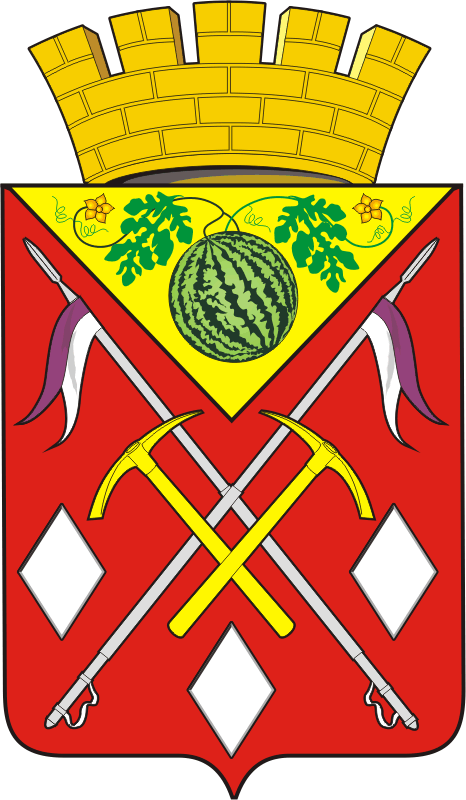        АДМИНИСТРАЦИЯ     МУНИЦИПАЛЬНОГО          ОБРАЗОВАНИЯ         СОЛЬ-ИЛЕЦКИЙ       ГОРОДСКОЙ ОКРУГОРЕНБУРГСКОЙ ОБЛАСТИ   П о с т а н о в л е н и е         24.12.2018  №2875-пО внесении изменений в постановление и приложение к постановлению администрации округа от 30.03.2016 №887-п  «Об утверждении муниципальной программы «Экономическое развитие Соль-Илецкого городского округа»на 2016-2018 годы и на период до 2020 годаОтветственный исполнитель ПрограммыКомитет экономического анализа и прогнозирования администрации Соль-Илецкого городского округаСоисполнители ПрограммыОтсутствуютУчастники программыАдминистрация Соль-Илецкого городского округаПодпрограммы Программы«Повышение эффективности муниципального  управления социально-экономическим развитием Соль-Илецкого городского округа»;«Развитие инвестиционной и инновационной деятельности в Соль-Илецком городском округе»*;«Развитие малого и среднего предпринимательства»; «Развитие торговли в Соль-Илецком   городском округе». Цель ПрограммыСоздание условий для обеспечения устойчивого роста экономики и повышения эффективности муниципального управления в Соль-Илецком городском округеЗадачи Программы-повышение эффективности муниципального управления социально-экономическим развитием муниципального образования Соль-Илецкий городской округ; -формирование благоприятного инвестиционного  климата в городском округе, увеличение притока инвестиционных ресурсов, расширение инновационного сегмента экономики Соль-Илецкого городского округа;-содействие развитию малого и среднего предпринимательства в Соль-Илецком городском округе; -реализация муниципальной политики в сфере торговой деятельности в муниципальном образовании Соль-Илецкий городской округ.Показатели (индикаторы) Программы1.Количество предоставленных государственных и муниципальных услуг; 2.Доля среднесписочной численности работников (без внешних совместителей), занятых у субъектов малого и среднего предпринимательства, в общей численности занятого населения;3.Количество утвержденных тарифов по водоснабжению, водоотведению и в области обращения с твердыми коммунальными отходами; 4.Оборот субъектов малого и среднего предпринимательства в постоянных ценах по отношению к показателю 2016 года;5.Индекс физического объема оборота розничной торговли. Срок и этапы реализации Программы2016 – 2021 годы Объемы бюджетных ассигнований ПрограммыОбщий объем финансирования программы составляет 41942,7 тыс. рублей. Финансирование осуществляется за счет средств областного бюджета и бюджета городского округа,  в том числе по годам реализации: 2016 год – 6142,6 тыс. рублей (в том числе: областной бюджет  - 388,6 тыс. руб., из них субвенции областного бюджета – 28,6 тыс. руб., бюджет городского округа – 5754,0 тыс. руб.);2017 год – 7244,1 тыс. рублей (в том числе: областной бюджет  - 19,1 тыс. руб., из них субвенции областного бюджета – 19,1 тыс. руб., бюджет городского округа – 7225,0 тыс. руб.);2018 год – 9995,1 тыс. рублей (в том числе: областной бюджет  - 2059,1 тыс. руб., из них субвенции областного бюджета – 1744,1 тыс. руб., бюджет городского округа – 7936,0 тыс. руб.);2019 год – 7368,8 тыс. рублей (в том числе: областной бюджет  - 470,8 тыс. руб., из них субвенции областного бюджета – 248,9 тыс. руб., бюджет городского округа – 6898,0 тыс. руб.);2020 год – 5757,1 тыс. рублей (в том числе: областной бюджет  - 257,1 тыс. руб., из них субвенции областного бюджета – 257,1 тыс. руб., бюджет городского округа 5500,0 тыс. руб.).2021 год –  5435,0 тыс. рублей (в том числе: областной бюджет  - 257,1 тыс. руб., из них субвенции областного бюджета – 257,1 тыс. руб., бюджет городского округа 5177,9 тыс. руб.).Ожидаемые результаты реализации Программыповышение эффективности муниципального управления;содействие развитию малого и среднего предпринимательства в Оренбургской области;реализация муниципальной политики в сфере торговой деятельности в муниципальном образовании Соль-Илецкий городской округ.№ 
п/пНаименование показателя  
 (индикатора)  
Единица 
измеренияЗначения показателя (индикатора)Значения показателя (индикатора)Значения показателя (индикатора)Значения показателя (индикатора)Значения показателя (индикатора)Значения показателя (индикатора)Значения показателя (индикатора)Значения показателя (индикатора)Значения показателя (индикатора)Значения показателя (индикатора)Значения показателя (индикатора)Значения показателя (индикатора)Значения показателя (индикатора)Значения показателя (индикатора)Значения показателя (индикатора)Значения показателя (индикатора)№ 
п/пНаименование показателя  
 (индикатора)  
Единица 
измерения2014 год2014 год2015год2015год2016 год2016 год2017 год2017 год2018 год2018 год2019 год2019 год2020 год2021 год2021 год2021 год№ 
п/пНаименование показателя  
 (индикатора)  
Единица 
измеренияотчетный годотчетный годбазовый  годбазовый  годпервыйгод реализациипервыйгод реализациивторойгод реализациивторойгод реализациитретий год реализациитретий год реализациичетвертый год реализациичетвертый год реализациипятый год реализациишестой год реализациишестой год реализациишестой год реализации    Подпрограмма 1 «Повышение эффективности муниципального  управления социально-экономическим развитием Соль-Илецкого городского округа»    Подпрограмма 1 «Повышение эффективности муниципального  управления социально-экономическим развитием Соль-Илецкого городского округа»    Подпрограмма 1 «Повышение эффективности муниципального  управления социально-экономическим развитием Соль-Илецкого городского округа»    Подпрограмма 1 «Повышение эффективности муниципального  управления социально-экономическим развитием Соль-Илецкого городского округа»    Подпрограмма 1 «Повышение эффективности муниципального  управления социально-экономическим развитием Соль-Илецкого городского округа»    Подпрограмма 1 «Повышение эффективности муниципального  управления социально-экономическим развитием Соль-Илецкого городского округа»    Подпрограмма 1 «Повышение эффективности муниципального  управления социально-экономическим развитием Соль-Илецкого городского округа»    Подпрограмма 1 «Повышение эффективности муниципального  управления социально-экономическим развитием Соль-Илецкого городского округа»    Подпрограмма 1 «Повышение эффективности муниципального  управления социально-экономическим развитием Соль-Илецкого городского округа»    Подпрограмма 1 «Повышение эффективности муниципального  управления социально-экономическим развитием Соль-Илецкого городского округа»    Подпрограмма 1 «Повышение эффективности муниципального  управления социально-экономическим развитием Соль-Илецкого городского округа»    Подпрограмма 1 «Повышение эффективности муниципального  управления социально-экономическим развитием Соль-Илецкого городского округа»    Подпрограмма 1 «Повышение эффективности муниципального  управления социально-экономическим развитием Соль-Илецкого городского округа»    Подпрограмма 1 «Повышение эффективности муниципального  управления социально-экономическим развитием Соль-Илецкого городского округа»    Подпрограмма 1 «Повышение эффективности муниципального  управления социально-экономическим развитием Соль-Илецкого городского округа»    Подпрограмма 1 «Повышение эффективности муниципального  управления социально-экономическим развитием Соль-Илецкого городского округа»    Подпрограмма 1 «Повышение эффективности муниципального  управления социально-экономическим развитием Соль-Илецкого городского округа»    Подпрограмма 1 «Повышение эффективности муниципального  управления социально-экономическим развитием Соль-Илецкого городского округа»    Подпрограмма 1 «Повышение эффективности муниципального  управления социально-экономическим развитием Соль-Илецкого городского округа»Основное мероприятие 1 «Организация предоставления государственных и муниципальных услуг в многофункциональных центрах предоставления государственных и муниципальных услуг»Основное мероприятие 1 «Организация предоставления государственных и муниципальных услуг в многофункциональных центрах предоставления государственных и муниципальных услуг»Основное мероприятие 1 «Организация предоставления государственных и муниципальных услуг в многофункциональных центрах предоставления государственных и муниципальных услуг»Основное мероприятие 1 «Организация предоставления государственных и муниципальных услуг в многофункциональных центрах предоставления государственных и муниципальных услуг»Основное мероприятие 1 «Организация предоставления государственных и муниципальных услуг в многофункциональных центрах предоставления государственных и муниципальных услуг»Основное мероприятие 1 «Организация предоставления государственных и муниципальных услуг в многофункциональных центрах предоставления государственных и муниципальных услуг»Основное мероприятие 1 «Организация предоставления государственных и муниципальных услуг в многофункциональных центрах предоставления государственных и муниципальных услуг»Основное мероприятие 1 «Организация предоставления государственных и муниципальных услуг в многофункциональных центрах предоставления государственных и муниципальных услуг»Основное мероприятие 1 «Организация предоставления государственных и муниципальных услуг в многофункциональных центрах предоставления государственных и муниципальных услуг»Основное мероприятие 1 «Организация предоставления государственных и муниципальных услуг в многофункциональных центрах предоставления государственных и муниципальных услуг»Основное мероприятие 1 «Организация предоставления государственных и муниципальных услуг в многофункциональных центрах предоставления государственных и муниципальных услуг»Основное мероприятие 1 «Организация предоставления государственных и муниципальных услуг в многофункциональных центрах предоставления государственных и муниципальных услуг»Основное мероприятие 1 «Организация предоставления государственных и муниципальных услуг в многофункциональных центрах предоставления государственных и муниципальных услуг»Основное мероприятие 1 «Организация предоставления государственных и муниципальных услуг в многофункциональных центрах предоставления государственных и муниципальных услуг»Основное мероприятие 1 «Организация предоставления государственных и муниципальных услуг в многофункциональных центрах предоставления государственных и муниципальных услуг»Основное мероприятие 1 «Организация предоставления государственных и муниципальных услуг в многофункциональных центрах предоставления государственных и муниципальных услуг»Основное мероприятие 1 «Организация предоставления государственных и муниципальных услуг в многофункциональных центрах предоставления государственных и муниципальных услуг»Основное мероприятие 1 «Организация предоставления государственных и муниципальных услуг в многофункциональных центрах предоставления государственных и муниципальных услуг»Основное мероприятие 1 «Организация предоставления государственных и муниципальных услуг в многофункциональных центрах предоставления государственных и муниципальных услуг»1.1Количество предоставленных государственных и муниципальных услугединицединиц552742742200022000250002500028000280003252432524330003350033500335001.2Доля граждан, имеющих доступ к получению государственных и муниципальных услуг по принципу «одного окна» по месту пребывания, в том числе в многофункциональных центрах предоставления государственных и муниципальных услугпроцентовпроцентов901001001001001001001001001001001001001001001.3Среднее число обращений представителей бизнес сообщества в орган местного самоуправления для получения одной государственной  или муниципальной услуги, связанной со сферой предпринимательской деятельностиединицединиц2222222222222221.4Среднее время ожидания в очереди при обращении заявителя в орган местного самоуправления для получения государственных и муниципальных услугминутминут151515151515151515151515151515Основное мероприятие 2 «Осуществление переданных государственных полномочий в сфере водоснабжения, водоотведения и в области обращения с твердыми коммунальными отходами»Основное мероприятие 2 «Осуществление переданных государственных полномочий в сфере водоснабжения, водоотведения и в области обращения с твердыми коммунальными отходами»Основное мероприятие 2 «Осуществление переданных государственных полномочий в сфере водоснабжения, водоотведения и в области обращения с твердыми коммунальными отходами»Основное мероприятие 2 «Осуществление переданных государственных полномочий в сфере водоснабжения, водоотведения и в области обращения с твердыми коммунальными отходами»Основное мероприятие 2 «Осуществление переданных государственных полномочий в сфере водоснабжения, водоотведения и в области обращения с твердыми коммунальными отходами»Основное мероприятие 2 «Осуществление переданных государственных полномочий в сфере водоснабжения, водоотведения и в области обращения с твердыми коммунальными отходами»Основное мероприятие 2 «Осуществление переданных государственных полномочий в сфере водоснабжения, водоотведения и в области обращения с твердыми коммунальными отходами»Основное мероприятие 2 «Осуществление переданных государственных полномочий в сфере водоснабжения, водоотведения и в области обращения с твердыми коммунальными отходами»Основное мероприятие 2 «Осуществление переданных государственных полномочий в сфере водоснабжения, водоотведения и в области обращения с твердыми коммунальными отходами»Основное мероприятие 2 «Осуществление переданных государственных полномочий в сфере водоснабжения, водоотведения и в области обращения с твердыми коммунальными отходами»Основное мероприятие 2 «Осуществление переданных государственных полномочий в сфере водоснабжения, водоотведения и в области обращения с твердыми коммунальными отходами»Основное мероприятие 2 «Осуществление переданных государственных полномочий в сфере водоснабжения, водоотведения и в области обращения с твердыми коммунальными отходами»Основное мероприятие 2 «Осуществление переданных государственных полномочий в сфере водоснабжения, водоотведения и в области обращения с твердыми коммунальными отходами»Основное мероприятие 2 «Осуществление переданных государственных полномочий в сфере водоснабжения, водоотведения и в области обращения с твердыми коммунальными отходами»Основное мероприятие 2 «Осуществление переданных государственных полномочий в сфере водоснабжения, водоотведения и в области обращения с твердыми коммунальными отходами»Основное мероприятие 2 «Осуществление переданных государственных полномочий в сфере водоснабжения, водоотведения и в области обращения с твердыми коммунальными отходами»Основное мероприятие 2 «Осуществление переданных государственных полномочий в сфере водоснабжения, водоотведения и в области обращения с твердыми коммунальными отходами»Основное мероприятие 2 «Осуществление переданных государственных полномочий в сфере водоснабжения, водоотведения и в области обращения с твердыми коммунальными отходами»Основное мероприятие 2 «Осуществление переданных государственных полномочий в сфере водоснабжения, водоотведения и в области обращения с твердыми коммунальными отходами»1.5Количество утвержденных тарифов по водоснабжению, водоотведению и в области обращения с твердыми коммунальными отходами единицединиц--------28282929292929Основное мероприятие 3 «Участие в ежегодном международном форуме «Оренбуржье-сердце Евразии»Основное мероприятие 3 «Участие в ежегодном международном форуме «Оренбуржье-сердце Евразии»Основное мероприятие 3 «Участие в ежегодном международном форуме «Оренбуржье-сердце Евразии»Основное мероприятие 3 «Участие в ежегодном международном форуме «Оренбуржье-сердце Евразии»Основное мероприятие 3 «Участие в ежегодном международном форуме «Оренбуржье-сердце Евразии»Основное мероприятие 3 «Участие в ежегодном международном форуме «Оренбуржье-сердце Евразии»Основное мероприятие 3 «Участие в ежегодном международном форуме «Оренбуржье-сердце Евразии»Основное мероприятие 3 «Участие в ежегодном международном форуме «Оренбуржье-сердце Евразии»Основное мероприятие 3 «Участие в ежегодном международном форуме «Оренбуржье-сердце Евразии»Основное мероприятие 3 «Участие в ежегодном международном форуме «Оренбуржье-сердце Евразии»Основное мероприятие 3 «Участие в ежегодном международном форуме «Оренбуржье-сердце Евразии»Основное мероприятие 3 «Участие в ежегодном международном форуме «Оренбуржье-сердце Евразии»Основное мероприятие 3 «Участие в ежегодном международном форуме «Оренбуржье-сердце Евразии»Основное мероприятие 3 «Участие в ежегодном международном форуме «Оренбуржье-сердце Евразии»Основное мероприятие 3 «Участие в ежегодном международном форуме «Оренбуржье-сердце Евразии»Основное мероприятие 3 «Участие в ежегодном международном форуме «Оренбуржье-сердце Евразии»Основное мероприятие 3 «Участие в ежегодном международном форуме «Оренбуржье-сердце Евразии»Основное мероприятие 3 «Участие в ежегодном международном форуме «Оренбуржье-сердце Евразии»Основное мероприятие 3 «Участие в ежегодном международном форуме «Оренбуржье-сердце Евразии»1.6 Количество организованных презентаций инвестиционного потенциала городского округа в целях повышения эффективности экономического сотрудничестваединицединиц--------1111111Подпрограмма 2 «Развитие инвестиционной и инновационной деятельности в Соль-Илецком городском округе»Подпрограмма 2 «Развитие инвестиционной и инновационной деятельности в Соль-Илецком городском округе»Подпрограмма 2 «Развитие инвестиционной и инновационной деятельности в Соль-Илецком городском округе»Подпрограмма 2 «Развитие инвестиционной и инновационной деятельности в Соль-Илецком городском округе»Подпрограмма 2 «Развитие инвестиционной и инновационной деятельности в Соль-Илецком городском округе»Подпрограмма 2 «Развитие инвестиционной и инновационной деятельности в Соль-Илецком городском округе»Подпрограмма 2 «Развитие инвестиционной и инновационной деятельности в Соль-Илецком городском округе»Подпрограмма 2 «Развитие инвестиционной и инновационной деятельности в Соль-Илецком городском округе»Подпрограмма 2 «Развитие инвестиционной и инновационной деятельности в Соль-Илецком городском округе»Подпрограмма 2 «Развитие инвестиционной и инновационной деятельности в Соль-Илецком городском округе»Подпрограмма 2 «Развитие инвестиционной и инновационной деятельности в Соль-Илецком городском округе»Подпрограмма 2 «Развитие инвестиционной и инновационной деятельности в Соль-Илецком городском округе»Подпрограмма 2 «Развитие инвестиционной и инновационной деятельности в Соль-Илецком городском округе»Подпрограмма 2 «Развитие инвестиционной и инновационной деятельности в Соль-Илецком городском округе»Подпрограмма 2 «Развитие инвестиционной и инновационной деятельности в Соль-Илецком городском округе»Подпрограмма 2 «Развитие инвестиционной и инновационной деятельности в Соль-Илецком городском округе»Подпрограмма 2 «Развитие инвестиционной и инновационной деятельности в Соль-Илецком городском округе»Подпрограмма 2 «Развитие инвестиционной и инновационной деятельности в Соль-Илецком городском округе»Подпрограмма 2 «Развитие инвестиционной и инновационной деятельности в Соль-Илецком городском округе»2.1Объём инвестиций в основной капитал  млн. рублеймлн. рублей662,3662,3922,5922,51093,31093,31187,91187,92.2Индекс физического объема инвестиций в основной капиталпроцентов к предыдущему годупроцентов к предыдущему году110,1110,1113,5113,5108,9108,9103,2103,22.3Объём инвестиций в основной капитал в расчете на одного жителя рублейрублей1276112761177741777421147211472293222932Подпрограмма  3 «Развитие малого и среднего предпринимательства»Подпрограмма  3 «Развитие малого и среднего предпринимательства»Подпрограмма  3 «Развитие малого и среднего предпринимательства»Подпрограмма  3 «Развитие малого и среднего предпринимательства»Подпрограмма  3 «Развитие малого и среднего предпринимательства»Подпрограмма  3 «Развитие малого и среднего предпринимательства»Подпрограмма  3 «Развитие малого и среднего предпринимательства»Подпрограмма  3 «Развитие малого и среднего предпринимательства»Подпрограмма  3 «Развитие малого и среднего предпринимательства»Подпрограмма  3 «Развитие малого и среднего предпринимательства»Подпрограмма  3 «Развитие малого и среднего предпринимательства»Подпрограмма  3 «Развитие малого и среднего предпринимательства»Подпрограмма  3 «Развитие малого и среднего предпринимательства»Подпрограмма  3 «Развитие малого и среднего предпринимательства»Подпрограмма  3 «Развитие малого и среднего предпринимательства»Подпрограмма  3 «Развитие малого и среднего предпринимательства»Подпрограмма  3 «Развитие малого и среднего предпринимательства»Подпрограмма  3 «Развитие малого и среднего предпринимательства»Подпрограмма  3 «Развитие малого и среднего предпринимательства»Основное мероприятие 1 «Создание положительного имиджа субъектов малого и среднего предпринимательства»Основное мероприятие 1 «Создание положительного имиджа субъектов малого и среднего предпринимательства»Основное мероприятие 1 «Создание положительного имиджа субъектов малого и среднего предпринимательства»Основное мероприятие 1 «Создание положительного имиджа субъектов малого и среднего предпринимательства»Основное мероприятие 1 «Создание положительного имиджа субъектов малого и среднего предпринимательства»Основное мероприятие 1 «Создание положительного имиджа субъектов малого и среднего предпринимательства»Основное мероприятие 1 «Создание положительного имиджа субъектов малого и среднего предпринимательства»Основное мероприятие 1 «Создание положительного имиджа субъектов малого и среднего предпринимательства»Основное мероприятие 1 «Создание положительного имиджа субъектов малого и среднего предпринимательства»Основное мероприятие 1 «Создание положительного имиджа субъектов малого и среднего предпринимательства»Основное мероприятие 1 «Создание положительного имиджа субъектов малого и среднего предпринимательства»Основное мероприятие 1 «Создание положительного имиджа субъектов малого и среднего предпринимательства»Основное мероприятие 1 «Создание положительного имиджа субъектов малого и среднего предпринимательства»Основное мероприятие 1 «Создание положительного имиджа субъектов малого и среднего предпринимательства»Основное мероприятие 1 «Создание положительного имиджа субъектов малого и среднего предпринимательства»Основное мероприятие 1 «Создание положительного имиджа субъектов малого и среднего предпринимательства»Основное мероприятие 1 «Создание положительного имиджа субъектов малого и среднего предпринимательства»Основное мероприятие 1 «Создание положительного имиджа субъектов малого и среднего предпринимательства»Основное мероприятие 1 «Создание положительного имиджа субъектов малого и среднего предпринимательства»3.1Увеличение количества субъектов малого и среднего предпринимательства, осуществляющих деятельность на территории Соль-Илецкого городского округа единицединиц1050105010991099108510851089108911021102112011441144114411503.2Количество проведенных  бесплатных консультаций, форумов, круглых столов, конференций, съездов, горячих телефонных линий по предоставляемой поддержке для субъектов малого и среднего предпринимательства, в т.ч. реализующих социальные проектыединицединиц223344556666666Основное мероприятие 2 «Возмещение части затрат субъектов малого и среднего предпринимательства, связанных с уплатой лизинговых платежей  и (или) первого взноса (аванса) по договору (договорам) лизинга, заключенному (заключенным) с российской лизинговой организацией в целях создания и (или) развития либо модернизации производства товаров (работ, услуг)»Основное мероприятие 2 «Возмещение части затрат субъектов малого и среднего предпринимательства, связанных с уплатой лизинговых платежей  и (или) первого взноса (аванса) по договору (договорам) лизинга, заключенному (заключенным) с российской лизинговой организацией в целях создания и (или) развития либо модернизации производства товаров (работ, услуг)»Основное мероприятие 2 «Возмещение части затрат субъектов малого и среднего предпринимательства, связанных с уплатой лизинговых платежей  и (или) первого взноса (аванса) по договору (договорам) лизинга, заключенному (заключенным) с российской лизинговой организацией в целях создания и (или) развития либо модернизации производства товаров (работ, услуг)»Основное мероприятие 2 «Возмещение части затрат субъектов малого и среднего предпринимательства, связанных с уплатой лизинговых платежей  и (или) первого взноса (аванса) по договору (договорам) лизинга, заключенному (заключенным) с российской лизинговой организацией в целях создания и (или) развития либо модернизации производства товаров (работ, услуг)»Основное мероприятие 2 «Возмещение части затрат субъектов малого и среднего предпринимательства, связанных с уплатой лизинговых платежей  и (или) первого взноса (аванса) по договору (договорам) лизинга, заключенному (заключенным) с российской лизинговой организацией в целях создания и (или) развития либо модернизации производства товаров (работ, услуг)»Основное мероприятие 2 «Возмещение части затрат субъектов малого и среднего предпринимательства, связанных с уплатой лизинговых платежей  и (или) первого взноса (аванса) по договору (договорам) лизинга, заключенному (заключенным) с российской лизинговой организацией в целях создания и (или) развития либо модернизации производства товаров (работ, услуг)»Основное мероприятие 2 «Возмещение части затрат субъектов малого и среднего предпринимательства, связанных с уплатой лизинговых платежей  и (или) первого взноса (аванса) по договору (договорам) лизинга, заключенному (заключенным) с российской лизинговой организацией в целях создания и (или) развития либо модернизации производства товаров (работ, услуг)»Основное мероприятие 2 «Возмещение части затрат субъектов малого и среднего предпринимательства, связанных с уплатой лизинговых платежей  и (или) первого взноса (аванса) по договору (договорам) лизинга, заключенному (заключенным) с российской лизинговой организацией в целях создания и (или) развития либо модернизации производства товаров (работ, услуг)»Основное мероприятие 2 «Возмещение части затрат субъектов малого и среднего предпринимательства, связанных с уплатой лизинговых платежей  и (или) первого взноса (аванса) по договору (договорам) лизинга, заключенному (заключенным) с российской лизинговой организацией в целях создания и (или) развития либо модернизации производства товаров (работ, услуг)»Основное мероприятие 2 «Возмещение части затрат субъектов малого и среднего предпринимательства, связанных с уплатой лизинговых платежей  и (или) первого взноса (аванса) по договору (договорам) лизинга, заключенному (заключенным) с российской лизинговой организацией в целях создания и (или) развития либо модернизации производства товаров (работ, услуг)»Основное мероприятие 2 «Возмещение части затрат субъектов малого и среднего предпринимательства, связанных с уплатой лизинговых платежей  и (или) первого взноса (аванса) по договору (договорам) лизинга, заключенному (заключенным) с российской лизинговой организацией в целях создания и (или) развития либо модернизации производства товаров (работ, услуг)»Основное мероприятие 2 «Возмещение части затрат субъектов малого и среднего предпринимательства, связанных с уплатой лизинговых платежей  и (или) первого взноса (аванса) по договору (договорам) лизинга, заключенному (заключенным) с российской лизинговой организацией в целях создания и (или) развития либо модернизации производства товаров (работ, услуг)»Основное мероприятие 2 «Возмещение части затрат субъектов малого и среднего предпринимательства, связанных с уплатой лизинговых платежей  и (или) первого взноса (аванса) по договору (договорам) лизинга, заключенному (заключенным) с российской лизинговой организацией в целях создания и (или) развития либо модернизации производства товаров (работ, услуг)»Основное мероприятие 2 «Возмещение части затрат субъектов малого и среднего предпринимательства, связанных с уплатой лизинговых платежей  и (или) первого взноса (аванса) по договору (договорам) лизинга, заключенному (заключенным) с российской лизинговой организацией в целях создания и (или) развития либо модернизации производства товаров (работ, услуг)»Основное мероприятие 2 «Возмещение части затрат субъектов малого и среднего предпринимательства, связанных с уплатой лизинговых платежей  и (или) первого взноса (аванса) по договору (договорам) лизинга, заключенному (заключенным) с российской лизинговой организацией в целях создания и (или) развития либо модернизации производства товаров (работ, услуг)»Основное мероприятие 2 «Возмещение части затрат субъектов малого и среднего предпринимательства, связанных с уплатой лизинговых платежей  и (или) первого взноса (аванса) по договору (договорам) лизинга, заключенному (заключенным) с российской лизинговой организацией в целях создания и (или) развития либо модернизации производства товаров (работ, услуг)»Основное мероприятие 2 «Возмещение части затрат субъектов малого и среднего предпринимательства, связанных с уплатой лизинговых платежей  и (или) первого взноса (аванса) по договору (договорам) лизинга, заключенному (заключенным) с российской лизинговой организацией в целях создания и (или) развития либо модернизации производства товаров (работ, услуг)»Основное мероприятие 2 «Возмещение части затрат субъектов малого и среднего предпринимательства, связанных с уплатой лизинговых платежей  и (или) первого взноса (аванса) по договору (договорам) лизинга, заключенному (заключенным) с российской лизинговой организацией в целях создания и (или) развития либо модернизации производства товаров (работ, услуг)»Основное мероприятие 2 «Возмещение части затрат субъектов малого и среднего предпринимательства, связанных с уплатой лизинговых платежей  и (или) первого взноса (аванса) по договору (договорам) лизинга, заключенному (заключенным) с российской лизинговой организацией в целях создания и (или) развития либо модернизации производства товаров (работ, услуг)»3.3Увеличение оборота продукции (услуг), производимой малыми, в том числе, микро, средними предприятиями и индивидуальными предпринимателямимлн. рублеймлн. рублей3342,13342,13564,33564,33759,43759,43772,63772,64149,64149,64160,64223,14223,14223,14302,1Подпрограмма 4 «Развитие торговли в Соль-Илецком городском округе»Подпрограмма 4 «Развитие торговли в Соль-Илецком городском округе»Подпрограмма 4 «Развитие торговли в Соль-Илецком городском округе»Подпрограмма 4 «Развитие торговли в Соль-Илецком городском округе»Подпрограмма 4 «Развитие торговли в Соль-Илецком городском округе»Подпрограмма 4 «Развитие торговли в Соль-Илецком городском округе»Подпрограмма 4 «Развитие торговли в Соль-Илецком городском округе»Подпрограмма 4 «Развитие торговли в Соль-Илецком городском округе»Подпрограмма 4 «Развитие торговли в Соль-Илецком городском округе»Подпрограмма 4 «Развитие торговли в Соль-Илецком городском округе»Подпрограмма 4 «Развитие торговли в Соль-Илецком городском округе»Подпрограмма 4 «Развитие торговли в Соль-Илецком городском округе»Подпрограмма 4 «Развитие торговли в Соль-Илецком городском округе»Подпрограмма 4 «Развитие торговли в Соль-Илецком городском округе»Подпрограмма 4 «Развитие торговли в Соль-Илецком городском округе»Подпрограмма 4 «Развитие торговли в Соль-Илецком городском округе»Подпрограмма 4 «Развитие торговли в Соль-Илецком городском округе»Подпрограмма 4 «Развитие торговли в Соль-Илецком городском округе»Подпрограмма 4 «Развитие торговли в Соль-Илецком городском округе»Основное мероприятие 1 «Возмещение стоимости горюче-смазочных материалов при доставке автомобильным транспортом социально значимых товаров в отдаленные, труднодоступные и малонаселенные пункты Соль-Илецкого городского округа, а также  населенные пункты, в которых отсутствуют торговые объекты»Основное мероприятие 1 «Возмещение стоимости горюче-смазочных материалов при доставке автомобильным транспортом социально значимых товаров в отдаленные, труднодоступные и малонаселенные пункты Соль-Илецкого городского округа, а также  населенные пункты, в которых отсутствуют торговые объекты»Основное мероприятие 1 «Возмещение стоимости горюче-смазочных материалов при доставке автомобильным транспортом социально значимых товаров в отдаленные, труднодоступные и малонаселенные пункты Соль-Илецкого городского округа, а также  населенные пункты, в которых отсутствуют торговые объекты»Основное мероприятие 1 «Возмещение стоимости горюче-смазочных материалов при доставке автомобильным транспортом социально значимых товаров в отдаленные, труднодоступные и малонаселенные пункты Соль-Илецкого городского округа, а также  населенные пункты, в которых отсутствуют торговые объекты»Основное мероприятие 1 «Возмещение стоимости горюче-смазочных материалов при доставке автомобильным транспортом социально значимых товаров в отдаленные, труднодоступные и малонаселенные пункты Соль-Илецкого городского округа, а также  населенные пункты, в которых отсутствуют торговые объекты»Основное мероприятие 1 «Возмещение стоимости горюче-смазочных материалов при доставке автомобильным транспортом социально значимых товаров в отдаленные, труднодоступные и малонаселенные пункты Соль-Илецкого городского округа, а также  населенные пункты, в которых отсутствуют торговые объекты»Основное мероприятие 1 «Возмещение стоимости горюче-смазочных материалов при доставке автомобильным транспортом социально значимых товаров в отдаленные, труднодоступные и малонаселенные пункты Соль-Илецкого городского округа, а также  населенные пункты, в которых отсутствуют торговые объекты»Основное мероприятие 1 «Возмещение стоимости горюче-смазочных материалов при доставке автомобильным транспортом социально значимых товаров в отдаленные, труднодоступные и малонаселенные пункты Соль-Илецкого городского округа, а также  населенные пункты, в которых отсутствуют торговые объекты»Основное мероприятие 1 «Возмещение стоимости горюче-смазочных материалов при доставке автомобильным транспортом социально значимых товаров в отдаленные, труднодоступные и малонаселенные пункты Соль-Илецкого городского округа, а также  населенные пункты, в которых отсутствуют торговые объекты»Основное мероприятие 1 «Возмещение стоимости горюче-смазочных материалов при доставке автомобильным транспортом социально значимых товаров в отдаленные, труднодоступные и малонаселенные пункты Соль-Илецкого городского округа, а также  населенные пункты, в которых отсутствуют торговые объекты»Основное мероприятие 1 «Возмещение стоимости горюче-смазочных материалов при доставке автомобильным транспортом социально значимых товаров в отдаленные, труднодоступные и малонаселенные пункты Соль-Илецкого городского округа, а также  населенные пункты, в которых отсутствуют торговые объекты»Основное мероприятие 1 «Возмещение стоимости горюче-смазочных материалов при доставке автомобильным транспортом социально значимых товаров в отдаленные, труднодоступные и малонаселенные пункты Соль-Илецкого городского округа, а также  населенные пункты, в которых отсутствуют торговые объекты»Основное мероприятие 1 «Возмещение стоимости горюче-смазочных материалов при доставке автомобильным транспортом социально значимых товаров в отдаленные, труднодоступные и малонаселенные пункты Соль-Илецкого городского округа, а также  населенные пункты, в которых отсутствуют торговые объекты»Основное мероприятие 1 «Возмещение стоимости горюче-смазочных материалов при доставке автомобильным транспортом социально значимых товаров в отдаленные, труднодоступные и малонаселенные пункты Соль-Илецкого городского округа, а также  населенные пункты, в которых отсутствуют торговые объекты»Основное мероприятие 1 «Возмещение стоимости горюче-смазочных материалов при доставке автомобильным транспортом социально значимых товаров в отдаленные, труднодоступные и малонаселенные пункты Соль-Илецкого городского округа, а также  населенные пункты, в которых отсутствуют торговые объекты»Основное мероприятие 1 «Возмещение стоимости горюче-смазочных материалов при доставке автомобильным транспортом социально значимых товаров в отдаленные, труднодоступные и малонаселенные пункты Соль-Илецкого городского округа, а также  населенные пункты, в которых отсутствуют торговые объекты»Основное мероприятие 1 «Возмещение стоимости горюче-смазочных материалов при доставке автомобильным транспортом социально значимых товаров в отдаленные, труднодоступные и малонаселенные пункты Соль-Илецкого городского округа, а также  населенные пункты, в которых отсутствуют торговые объекты»Основное мероприятие 1 «Возмещение стоимости горюче-смазочных материалов при доставке автомобильным транспортом социально значимых товаров в отдаленные, труднодоступные и малонаселенные пункты Соль-Илецкого городского округа, а также  населенные пункты, в которых отсутствуют торговые объекты»Основное мероприятие 1 «Возмещение стоимости горюче-смазочных материалов при доставке автомобильным транспортом социально значимых товаров в отдаленные, труднодоступные и малонаселенные пункты Соль-Илецкого городского округа, а также  населенные пункты, в которых отсутствуют торговые объекты»4.1Количество отдаленных, малонаселенных и труднодоступных населенных пунктовединицединиц21212121--212121212121212121Основное мероприятие 2 «Формирование и ведение  торгового реестра Соль-Илецкого городского округа»Основное мероприятие 2 «Формирование и ведение  торгового реестра Соль-Илецкого городского округа»Основное мероприятие 2 «Формирование и ведение  торгового реестра Соль-Илецкого городского округа»Основное мероприятие 2 «Формирование и ведение  торгового реестра Соль-Илецкого городского округа»Основное мероприятие 2 «Формирование и ведение  торгового реестра Соль-Илецкого городского округа»Основное мероприятие 2 «Формирование и ведение  торгового реестра Соль-Илецкого городского округа»Основное мероприятие 2 «Формирование и ведение  торгового реестра Соль-Илецкого городского округа»Основное мероприятие 2 «Формирование и ведение  торгового реестра Соль-Илецкого городского округа»Основное мероприятие 2 «Формирование и ведение  торгового реестра Соль-Илецкого городского округа»Основное мероприятие 2 «Формирование и ведение  торгового реестра Соль-Илецкого городского округа»Основное мероприятие 2 «Формирование и ведение  торгового реестра Соль-Илецкого городского округа»Основное мероприятие 2 «Формирование и ведение  торгового реестра Соль-Илецкого городского округа»Основное мероприятие 2 «Формирование и ведение  торгового реестра Соль-Илецкого городского округа»Основное мероприятие 2 «Формирование и ведение  торгового реестра Соль-Илецкого городского округа»Основное мероприятие 2 «Формирование и ведение  торгового реестра Соль-Илецкого городского округа»Основное мероприятие 2 «Формирование и ведение  торгового реестра Соль-Илецкого городского округа»Основное мероприятие 2 «Формирование и ведение  торгового реестра Соль-Илецкого городского округа»Основное мероприятие 2 «Формирование и ведение  торгового реестра Соль-Илецкого городского округа»Основное мероприятие 2 «Формирование и ведение  торгового реестра Соль-Илецкого городского округа»  4.2Количество внесенных сведений в единую базу о субъектах малого и среднего предпринимательства, осуществляющих торговую деятельностьединицединиц125125127127129129124124124124124124124124124Основное мероприятие 3 «Расходы на определение рыночной стоимости предоставления места нестационарных торговых объектов»Основное мероприятие 3 «Расходы на определение рыночной стоимости предоставления места нестационарных торговых объектов»Основное мероприятие 3 «Расходы на определение рыночной стоимости предоставления места нестационарных торговых объектов»Основное мероприятие 3 «Расходы на определение рыночной стоимости предоставления места нестационарных торговых объектов»Основное мероприятие 3 «Расходы на определение рыночной стоимости предоставления места нестационарных торговых объектов»Основное мероприятие 3 «Расходы на определение рыночной стоимости предоставления места нестационарных торговых объектов»Основное мероприятие 3 «Расходы на определение рыночной стоимости предоставления места нестационарных торговых объектов»Основное мероприятие 3 «Расходы на определение рыночной стоимости предоставления места нестационарных торговых объектов»Основное мероприятие 3 «Расходы на определение рыночной стоимости предоставления места нестационарных торговых объектов»Основное мероприятие 3 «Расходы на определение рыночной стоимости предоставления места нестационарных торговых объектов»Основное мероприятие 3 «Расходы на определение рыночной стоимости предоставления места нестационарных торговых объектов»Основное мероприятие 3 «Расходы на определение рыночной стоимости предоставления места нестационарных торговых объектов»Основное мероприятие 3 «Расходы на определение рыночной стоимости предоставления места нестационарных торговых объектов»Основное мероприятие 3 «Расходы на определение рыночной стоимости предоставления места нестационарных торговых объектов»Основное мероприятие 3 «Расходы на определение рыночной стоимости предоставления места нестационарных торговых объектов»Основное мероприятие 3 «Расходы на определение рыночной стоимости предоставления места нестационарных торговых объектов»Основное мероприятие 3 «Расходы на определение рыночной стоимости предоставления места нестационарных торговых объектов»Основное мероприятие 3 «Расходы на определение рыночной стоимости предоставления места нестационарных торговых объектов»Основное мероприятие 3 «Расходы на определение рыночной стоимости предоставления места нестационарных торговых объектов»4.3Количество отчетов экспертной оценки по определению рыночной стоимости предоставления места нестационарных торговых объектовединицединиц----55666666666№ п/пНомер и наименование программы, основного мероприятияНомер и наименование программы, основного мероприятияОтветственный исполнительСрокСрокОжидаемый непосредственный результат (краткое описание)Ожидаемый непосредственный результат (краткое описание)Последствия не реализации программы, основного мероприятияСвязь с показателями муниципальной программы (подпрограммы)№ п/пНомер и наименование программы, основного мероприятияНомер и наименование программы, основного мероприятияОтветственный исполнительначала реализацииокончания реализацииОжидаемый непосредственный результат (краткое описание)Ожидаемый непосредственный результат (краткое описание)Последствия не реализации программы, основного мероприятияСвязь с показателями муниципальной программы (подпрограммы)Подпрограмма 1 «Повышение эффективности муниципального  управления социально-экономическим развитием Соль-Илецкого городского округа»Подпрограмма 1 «Повышение эффективности муниципального  управления социально-экономическим развитием Соль-Илецкого городского округа»Подпрограмма 1 «Повышение эффективности муниципального  управления социально-экономическим развитием Соль-Илецкого городского округа»Подпрограмма 1 «Повышение эффективности муниципального  управления социально-экономическим развитием Соль-Илецкого городского округа»Подпрограмма 1 «Повышение эффективности муниципального  управления социально-экономическим развитием Соль-Илецкого городского округа»Подпрограмма 1 «Повышение эффективности муниципального  управления социально-экономическим развитием Соль-Илецкого городского округа»Подпрограмма 1 «Повышение эффективности муниципального  управления социально-экономическим развитием Соль-Илецкого городского округа»Подпрограмма 1 «Повышение эффективности муниципального  управления социально-экономическим развитием Соль-Илецкого городского округа»Подпрограмма 1 «Повышение эффективности муниципального  управления социально-экономическим развитием Соль-Илецкого городского округа»Подпрограмма 1 «Повышение эффективности муниципального  управления социально-экономическим развитием Соль-Илецкого городского округа»1Основное мероприятие 1.1.Организация предоставления государственных и муниципальных услуг в многофункциональных центрах предоставления государственных и муниципальных услугОсновное мероприятие 1.1.Организация предоставления государственных и муниципальных услуг в многофункциональных центрах предоставления государственных и муниципальных услугКомитет экономического анализа и прогнозирования 01.01.201631.12.2021Достижение муниципальным автономным учреждением Соль-Илецкого городского округа «Многофункциональный центр  предоставления государственных и муниципальных услуг»   поставленных целей и задачСнижение качества либо не оказание государственных  и муниципальных услуг муниципальным автономным учреждением Соль-Илецкого городского округа «Многофункциональный центр  предоставления государственных и муниципальных услуг»   Снижение качества либо не оказание государственных  и муниципальных услуг муниципальным автономным учреждением Соль-Илецкого городского округа «Многофункциональный центр  предоставления государственных и муниципальных услуг»   1. Доля граждан, имеющих доступ к получению государственных и муниципальных услуг по принципу «одного окна» по месту пребывания, в том числе в многофункциональных центрах предоставления государственных и муниципальных услуг.2. Среднее число обращений представителей бизнес сообщества в орган местного самоуправления для получения одной государственной  или муниципальной услуги, связанной со сферой предпринимательской деятельности.3. Среднее время ожидания в очереди при обращении заявителя в орган местного самоуправления для получения государственных и муниципальных услуг.4. Количество предоставленных государственных и муниципальных услуг2Основное мероприятие 1.2.Осуществление переданных государственных полномочий в сфере водоснабжения, водоотведения и в области обращения с твердыми коммунальными отходамиОсновное мероприятие 1.2.Осуществление переданных государственных полномочий в сфере водоснабжения, водоотведения и в области обращения с твердыми коммунальными отходамиКомитет экономического анализа и прогнозирования01.01.201831.12.2021Утверждение администрацией  Соль-Илецкого городского округа тарифов по водоснабжению, водоотведению и в области обращения с твердыми коммунальными отходамиТарифы по водоснабжению, водоотведению и в области обращения с твердыми коммунальными отходами не будут утверждены  Тарифы по водоснабжению, водоотведению и в области обращения с твердыми коммунальными отходами не будут утверждены  Количество утвержденных тарифов по водоснабжению, водоотведению и в области обращения с твердыми коммунальными отходами3Основное мероприятие 1.3.Участие в  ежегодном международном  форуме «Оренбуржье-сердце Евразии»Основное мероприятие 1.3.Участие в  ежегодном международном  форуме «Оренбуржье-сердце Евразии»Комитет экономического анализа и прогнозирования01.01.201831.12.2021Формирование благоприятного инвестиционного климата в городском округе, увеличение притока инвестиционных ресурсов, расширение инновационного сегмента экономики Соль-Илецкого городского округаУменьшение притока инвестицийУменьшение притока инвестицийПрезентация инвестиционного потенциала городского округа в целях повышения динамики и эффективности экономического сотрудничестваПодпрограмма 2 «Развитие инвестиционной и инновационной деятельности в Соль-Илецком городском округе»Подпрограмма 2 «Развитие инвестиционной и инновационной деятельности в Соль-Илецком городском округе»Подпрограмма 2 «Развитие инвестиционной и инновационной деятельности в Соль-Илецком городском округе»Подпрограмма 2 «Развитие инвестиционной и инновационной деятельности в Соль-Илецком городском округе»Подпрограмма 2 «Развитие инвестиционной и инновационной деятельности в Соль-Илецком городском округе»Подпрограмма 2 «Развитие инвестиционной и инновационной деятельности в Соль-Илецком городском округе»Подпрограмма 2 «Развитие инвестиционной и инновационной деятельности в Соль-Илецком городском округе»Подпрограмма 2 «Развитие инвестиционной и инновационной деятельности в Соль-Илецком городском округе»Подпрограмма 2 «Развитие инвестиционной и инновационной деятельности в Соль-Илецком городском округе»Подпрограмма 2 «Развитие инвестиционной и инновационной деятельности в Соль-Илецком городском округе»4Основное мероприятие 2.1 Развитие выставочно-презентационной деятельности в городском округеОсновное мероприятие 2.1 Развитие выставочно-презентационной деятельности в городском округеКомитет экономического анализа и прогнозирования01.01.201631.12.2017Развитие межрегио-нальных и внешнеэко-номических связей, активизация  процесса привлечения  инвестиций в эконо-мику городского округа, позиционирование  достижений муниципального образования в отраслях экономики и социальной сфере, привлечение внимания деловых кругов других регионов и за рубежом к инвестиционному потенциалу городского округаУпущенная возможность позиционирования округа как инвестиционно –привлекательного,уменьшение числа потенциальных инвесторовУпущенная возможность позиционирования округа как инвестиционно –привлекательного,уменьшение числа потенциальных инвесторов1. Объём инвестиций в основной капитал.2.  Индекс физического объема инвестиций в основной капитал.3.  Объём инвестиций в основной капитал в расчете на одного жителя5Основное мероприятие 2.2 Участие в  ежегодном региональном  экономическом форумеОсновное мероприятие 2.2 Участие в  ежегодном региональном  экономическом форумеКомитет экономического анализа и прогнозирования01.01.201631.12.2017Повышение инвестиционной активности, привлечение финансовых ресурсов для реализации бизнес-проектовСнижение инвестиционной активности, отсутствие системы подготовки муниципальных служащих, вовлеченных в процесс привлечения инвестицийСнижение инвестиционной активности, отсутствие системы подготовки муниципальных служащих, вовлеченных в процесс привлечения инвестиций1. Объём инвестиций в основной капитал.2.  Индекс физического объема инвестиций в основной капитал.3.  Объём инвестиций в основной капитал в расчете на одного жителя6Основное мероприятие 2.3Разработка нормативно-правовой базы по снижению административных барьеров для потенциальных инвесторовОсновное мероприятие 2.3Разработка нормативно-правовой базы по снижению административных барьеров для потенциальных инвесторовКомитет экономического анализа и прогнозирования01.01.201631.12.2017Увеличение количества потенциальных инвесторовСнижение количества привлеченных инвесторовСнижение количества привлеченных инвесторов1. Объём инвестиций в основной капитал.2.  Индекс физического объема инвестиций в основной капитал.3.  Объём инвестиций в основной капитал в расчете на одного жителяПодпрограмма 3 «Развитие малого и среднего предпринимательства»Подпрограмма 3 «Развитие малого и среднего предпринимательства»Подпрограмма 3 «Развитие малого и среднего предпринимательства»Подпрограмма 3 «Развитие малого и среднего предпринимательства»Подпрограмма 3 «Развитие малого и среднего предпринимательства»Подпрограмма 3 «Развитие малого и среднего предпринимательства»Подпрограмма 3 «Развитие малого и среднего предпринимательства»Подпрограмма 3 «Развитие малого и среднего предпринимательства»Подпрограмма 3 «Развитие малого и среднего предпринимательства»Подпрограмма 3 «Развитие малого и среднего предпринимательства»7Основное мероприятие 3.1.  Создание положительного имиджа субъектов малого и среднего предпринимательстваКомитет экономического анализа и прогнозирования Комитет экономического анализа и прогнозирования 01.01.201631.12.20211223232	Рост правовой грамотности субъектов малого и среднего предпринимательстваОтсутствие правовой грамотности субъектов малого и среднего предпринимательстваОтсутствие правовой грамотности субъектов малого и среднего предпринимательства1. Увеличение количества субъектов малого и среднего предпринимательства, осуществляющих деятельность на территории Соль-Илецкого городского округа, в т.ч. реализующих социальные проекты.2. Количество проведенных  бесплатных консультаций, форумов, круглых столов, конференций, съездов, горячих телефонных линий по предоставляемой поддержке для субъектов малого и среднего предпринимательства, в т.ч. реализующих социальные проекты8Основное мероприятие 3.2.Возмещение части затрат субъектов малого и среднего предпринимательства, связанных с уплатой лизинговых платежей и (или) первого взноса (аванса) по договору (договорам) лизинга, заключенному с российской лизинговой организацией в целях создания и (или) развития либо модернизации производства товаров (работ, услуг)Комитет экономического анализа и прогнозирования.Комитет экономического анализа и прогнозирования.01.01.201831.12.2021Будут предоставлены субсидии  на возмещение части затрат субъектам малого и среднего предпринимательства, связанных с уплатой первого взноса (аванса) при заключении договора (договоров) лизингаОтсутствие выплат по субсидиям  на возмещение части затрат субъектам малого и среднего предпринимательства, связанных с уплатой первого взноса (аванса) при заключении договора (договоров) лизингаОтсутствие выплат по субсидиям  на возмещение части затрат субъектам малого и среднего предпринимательства, связанных с уплатой первого взноса (аванса) при заключении договора (договоров) лизингаПрирост количества субъектов малого и среднего предпринимательства, осуществляющих  деятельность на территории Соль-Илецкого городского округаПодпрограмма 4 «Развитие торговли в Соль-Илецком  городском округе»Подпрограмма 4 «Развитие торговли в Соль-Илецком  городском округе»Подпрограмма 4 «Развитие торговли в Соль-Илецком  городском округе»Подпрограмма 4 «Развитие торговли в Соль-Илецком  городском округе»Подпрограмма 4 «Развитие торговли в Соль-Илецком  городском округе»Подпрограмма 4 «Развитие торговли в Соль-Илецком  городском округе»Подпрограмма 4 «Развитие торговли в Соль-Илецком  городском округе»Подпрограмма 4 «Развитие торговли в Соль-Илецком  городском округе»Подпрограмма 4 «Развитие торговли в Соль-Илецком  городском округе»Подпрограмма 4 «Развитие торговли в Соль-Илецком  городском округе»9Основное мероприятие 4.1. Возмещение стоимости горюче-смазочных материалов при доставке автомобильным транспортом социально значимых товаров в отдаленные, труднодоступные и малонаселенные пункты Соль-Илецкого городского округа , а также  населенные пункты, в которых отсутствуют торговые объектыКомитет экономического анализа и прогнозирования Комитет экономического анализа и прогнозирования 01.01.201631.12.2021Обеспечение отдаленных, труднодоступных и малонаселенных пунктов социально-значимыми товарамиНеобеспечение отдаленных, труднодоступных и малонаселенных пунктов социально-значимыми товарамиНеобеспечение отдаленных, труднодоступных и малонаселенных пунктов социально-значимыми товарамиКоличество отдаленных, малонаселенных и труднодоступных населенных пунктов10Основное мероприятие 4.2. Формирование и ведение  торгового реестра Соль-Илецкого городского округаКомитет экономического анализа и прогнозирования Комитет экономического анализа и прогнозирования 01.01.201631.12.2021Создание единого информационного пространства, базы данных хозяйствующих субъектов, торговых объектов с целью проведения анализа и мониторинга состояния и развития торговой отрасли в муниципальном образованииНевыполнение мероприятия приведет к неисполнению требований Федерального закона от 28 декабря 2009 года           № 381-ФЗ «Об основах государственного регулирования торговой деятельности в Российской Федерации» и не позволит создать единую базу данных хозяйствующих субъектов и торговых объектовНевыполнение мероприятия приведет к неисполнению требований Федерального закона от 28 декабря 2009 года           № 381-ФЗ «Об основах государственного регулирования торговой деятельности в Российской Федерации» и не позволит создать единую базу данных хозяйствующих субъектов и торговых объектовКоличество внесенных сведений в единую базу о субъектах малого и среднего предпринимательства, осуществляющих торговую деятельность11Основное мероприятие 4.3. Расходы на определение рыночной стоимости предоставления места нестационарных торговых объектовКомитет экономического анализа и прогнозирования Комитет экономического анализа и прогнозирования 01.01.201631.12.2021Увеличение количества мест нестационарной торговой сети и  создание тем самым, дополнительных рабочих мест отсутствие создания дополнительных рабочих местотсутствие создания дополнительных рабочих местКоличество отчетов экспертной оценки по определению рыночной стоимости предоставления места нестационарных торговых объектовОтветственный исполнитель ПодпрограммыКомитет экономического анализа и прогнозирования администрации Участники ПодпрограммыАдминистрация Соль-Илецкого городского округаЦель ПодпрограммыПовышение эффективности муниципального управления социально-экономическим развитием муниципального образования Соль-Илецкий городской округЗадачи Подпрограммы1.Организация предоставления государственных и муниципальных услуг по принципу «одного окна», в том числе в многофункциональных центрах.  2.Утверждение тарифов по водоснабжению,   водоотведению и в области обращения с твердыми коммунальными отходами.  3.Организация презентации инвестиционного потенциала городского округа в целях повышения эффективности экономического сотрудничества.Показатели (индикаторы) Подпрограммы1. Доля граждан, имеющих доступ к получению государственных и муниципальных услуг по принципу «одного окна» по месту пребывания, в том числе в многофункциональных центрах предоставления государственных и муниципальных услуг;2.Среднее число обращений представителей бизнес-сообщества в орган местного самоуправления для получения одной государственной  или муниципальной услуги, связанной со сферой предпринимательской деятельности;3.Среднее время ожидания в очереди при обращении заявителя в орган местного самоуправления для получения государственных и муниципальных услуг;4.Количество утвержденных тарифов по водоснабжению,   водоотведению и в области обращения с твердыми коммунальными отходами.5.Количество организованных презентаций инвестиционного потенциала городского округа в целях повышения эффективности экономического сотрудничества.Сроки и этапы реализации Подпрограммы2016-2021 годыОбъемы бюджетных ассигнований ПодпрограммыОбщий объем финансирования подпрограммы составляет 38774,2 тыс. руб., финансирование осуществляется за счет средств бюджета городского округа,  в том числе по годам реализации: 2016 год – 5572,0 тыс. руб.;2017 год – 7000,0 тыс. руб.;2018 год – 7987,0 тыс. руб.;2019 год – 7029,7 тыс. руб.;2020 год  – 5753,8 тыс. руб.;2021 год – 5431,7 тыс. руб.Ожидаемые результаты реализации ПодпрограммыОбеспечение возможности получения государственных и муниципальных услуг по  принципу  «одного  окна» по месту пребывания, в том числе в многофункциональном центре; Снижение организационных, временных, финансовых затрат юридических лиц на преодоление административных барьеров;Обеспечение исполнения государственных полномочий по утверждению регулируемых тарифов;Расширение экономического сотрудничества;Оптимизация исполнения разрешительной и контрольной деятельности.Ответственный исполнитель подпрограммыКомитет экономического анализа и прогнозирования администрации округаУчастники  подпрограммыАдминистрация Соль-Илецкого городского округа Цель подпрограммыФормирование благоприятного инвестиционного климата в городском округе, увеличение притока инвестиционных ресурсов, расширение инновационного сегмента экономики Соль-Илецкого городского округаЗадачи подпрограммыРазработка мер муниципального регулирования в сферах инвестиционной и инновационной деятельности  на территории Соль-Илецкого городского округа;Поддержание имиджа  инвестиционно - привлекательного муниципального образования, продвижение муниципального образования на российском и международном рынках инвестиций;Привлечение средств областных и федеральных бюджетов;Показатели (индикаторы) подпрограммыОбъём инвестиций в основной капитал;  Индекс физического объема инвестиций в основной капитал;Объем инвестиций в основной капитал в расчете на одного жителя.Сроки и этапы реализации подпрограммы2016 – 2017 годы в один этапОбъемы бюджетных ассигнований ПодпрограммыОбщий объем финансирования Подпрограммы составляет 225,0 тыс. рублей. Финансирование осуществляется за счет средств   бюджета городского округа,  в том числе по годам реализации: 2016 год – 125,0 тыс. руб.;2017 год – 100,0 тыс. руб.;Ожидаемые результаты реализации ПодпрограммыРеализация подпрограммы позволит:повысить инвестиционную привлекательность городского округа, в том числе за счет продвижения позитивного имиджа муниципального образования в регионе и Российской Федерации; увеличить объём инвестиций в основной капитал муниципального образования, увеличить налоговые поступления в бюджет городского округа; увеличить объёмы инвестиций, привлекаемых за счёт средств областной и федеральной адресной инвестиционной программы, областных и федеральных целевых программ, иных институтов развития; повысить конкурентоспособность продукции выпускаемой местными товаропроизводителями на региональном  рынке.Ответственный исполнитель ПодпрограммыКомитет экономического анализа и прогнозирования администрации Соль-Илецкого городского округаУчастники ПодпрограммыАдминистрация Соль-Илецкого городского округаЦель ПодпрограммыСодействие развитию малого и среднего предпринимательства в Соль-Илецком городском округеЗадачи ПодпрограммыРасширение доступа субъектов малого и среднего предпринимательства к поддержке путем совершенствования механизмов её использования, развитие новых механизмов, привлечения дополнительных инвестиций в малый и средний бизнес, в том числе за счет активизации межрегионального и международного сотрудничества;Повышение профессионализма кадров в предпринимательской среде, а также работников организаций инфраструктуры поддержки малого и среднего предпринимательства.Показатели  (индикаторы) ПодпрограммыУвеличение количества субъектов малого и среднего предпринимательства, осуществляющих деятельность на территории Соль-Илецкого городского округа;Увеличение оборота продукции (услуг), производимой малыми, в том числе, микро, средними предприятиями и индивидуальными предпринимателями;Количество проведенных  бесплатных консультаций, форумов, круглых столов, конференций, съездов, горячих телефонных линий по предоставляемой поддержке для субъектов малого и среднего предпринимательства, в т.ч. реализующих социальные проектыСроки и этапы реализации Подпрограммы2016-2021 годыОбъемы бюджетных ассигнований ПодпрограммыОбщий объем финансирования подпрограммы составляет 1730,0 тыс. руб. Финансирование осуществляется за счет средств бюджета городского округа,  в том числе по годам реализации: 2017 год – 100,0 тыс. руб.;2018 год – 1571,0 тыс. руб.2019 год – 59,0 тыс. руб.Ожидаемые результаты реализации ПодпрограммыВ результате реализации мероприятий подпрограммы планируется достичь следующих показателей:         Увеличить количество субъектов малого и среднего предпринимательства, осуществляющих деятельность на территории Соль-Илецкого городского округа;         Увеличить оборот продукции (услуг), производимой малыми (в том числе микро), средними предприятиями и индивидуальными предпринимателями;         Увеличить количество обученных субъектов малого и среднего предпринимательства, в т.ч. реализующих социальные проекты.Ответственный исполнитель ПодпрограммыКомитет экономического анализа и прогнозирования администрации Соль-Илецкого городского округаУчастники ПодпрограммыАдминистрация Соль-Илецкого городского округаЦель ПодпрограммыРеализация муниципальной политики в сфере торговой деятельности в муниципальном образовании Соль-Илецкий городской округЗадачи Подпрограммы Создание единой базы о субъектах малого и среднего предпринимательства, осуществляющих торговую деятельность;Удовлетворение потребностей населения в отдаленных, малонаселенных и труднодоступных населенных пунктах,  социально - значимыми товарами; Организация нестационарных торговых мест.Показатели (индикаторы) ПодпрограммыКоличество внесенных сведений в единую базу о субъектах малого и среднего предпринимательства, осуществляющих торговую деятельность;Количество отдаленных, малонаселенных и труднодоступных населенных пунктов;Количество отчетов экспертной оценки по определению рыночной стоимости предоставления места нестационарных торговых объектов.Сроки и этапы реализации Подпрограммы2016-2021 годыОбъемы бюджетных ассигнований ПодпрограммыОбщий объем финансирования подпрограммы составляет  1213,5 тыс. руб. Финансирование осуществляется за счет средств областного и бюджета городского округа,  в том числе по годам реализации: 2016 год – 445,6 тыс.руб., в том числе:(областной бюджет – 388,6 тыс. руб., из них субвенции областного бюджета – 28,6 тыс. руб.. бюджет городского округа – 57,0 тыс. руб.) 2017 год – 44,1 тыс.руб., в том числе:(областной бюджет – 19,1 тыс. руб., из них  субвенции областного бюджета – 19,1 тыс. руб. бюджет городского округа – 25,0 тыс. руб.) 2018 год – 437,1 тыс. руб., в том числе:(областной бюджет – 334,1 тыс. руб., из них субвенции областного бюджета – 19,1 тыс. руб., бюджет городского округа – 103,0 тыс. руб.) 2019 год – 280,1 тыс. руб., в том числе:(областной бюджет – 225,1 тыс. руб., из них субвенции областного бюджета – 3,2 тыс. руб. бюджет городского округа – 55,0 тыс. руб.) 2020 год – 3,3 тыс. руб., в том числе:(областной бюджет – 3,3 тыс. руб., из них субвенции областного бюджета – 3,3 тыс. руб.) 2021 год – 3,3 тыс. руб., в том числе:(областной бюджет – 3,3 тыс. руб., из них субвенции областного бюджета – 3,3 тыс. руб.) Финансирование программы за счет средств областного бюджета  осуществляется в соответствии с государственной программой «Экономическое развитие Оренбургской области» на 2014-2015 годы и на перспективу  до 2020года» и подпрограммой «Развитие торговли в Оренбургской области».Ожидаемые результаты реализации Подпрограммы Создание единой базы для субъектов малого и среднего предпринимательства, осуществляющих торговую деятельность;  Обеспечение отдаленных, малонаселенных и труднодоступных населенных пунктов социально – значимыми товарами; Увеличение нестационарных торговых мест.№СтатусНаименование муниципальной программы, подпрограммы, ведомственной целевой программы,основного мероприятия, мероприятияГлавный распорядитель бюджетных средств (ГРБС) (ответственный исполнитель, соисполнитель, участник) источники финансированияОбъемы финансирования (тыс. руб., в ценах соответствующих годов)Объемы финансирования (тыс. руб., в ценах соответствующих годов)Объемы финансирования (тыс. руб., в ценах соответствующих годов)Объемы финансирования (тыс. руб., в ценах соответствующих годов)Ожидаемые результаты в 2021году№СтатусНаименование муниципальной программы, подпрограммы, ведомственной целевой программы,основного мероприятия, мероприятияГлавный распорядитель бюджетных средств (ГРБС) (ответственный исполнитель, соисполнитель, участник) источники финансированияВсего 2016-2021В том числе, по годам:В том числе, по годам:В том числе, по годам:В том числе, по годам:В том числе, по годам:Ожидаемые результаты в 2021году№СтатусНаименование муниципальной программы, подпрограммы, ведомственной целевой программы,основного мероприятия, мероприятияГлавный распорядитель бюджетных средств (ГРБС) (ответственный исполнитель, соисполнитель, участник) источники финансированияВсего 2016-20212016 год2017 год2018 год2019 год2020 год2021 годОжидаемые результаты в 2021году12345678911121.Муниципальная программа«Экономическое развитие Соль-Илецкого городского округа» Всего, в том числевсего, 41 942,76 142,67 244,19 995,17 368,85 757,15 435,01.Муниципальная программа«Экономическое развитие Соль-Илецкого городского округа» Всего, в том числев том числе:в том числе:в том числе:в том числе:в том числе:в том числе:в том числе:1.Муниципальная программа«Экономическое развитие Соль-Илецкого городского округа» Всего, в том числеобластной бюджет;3 451,8388,619,12 059,1470,8257,1257,11.Муниципальная программа«Экономическое развитие Соль-Илецкого городского округа» Всего, в том числев т.ч. субвенции областного бюджета2 554,928,619,11 744,1248,9257,1257,11.Муниципальная программа«Экономическое развитие Соль-Илецкого городского округа» Всего, в том числебюджет городского округа38 490,95 754,07 225,07 936,06 898,05 500,05 177,92.Подпрограмма 1«Повышение эффективности муниципального управления социально-экономическим развитием  Соль-Илецкого городского округа»Администрация Соль-Илецкого городского округавсего, 38 774,25 572,07 000,07 987,07 029,75 753,85 431,7Достижение муниципальным автономным учреждением Соль-Илецкого городского округа «Многофункциональный центр  предоставления государственных и муниципальных услуг»   поставленных целей и задач по повышению доступности государственных и муниципальных услуг для населения2.Подпрограмма 1«Повышение эффективности муниципального управления социально-экономическим развитием  Соль-Илецкого городского округа»Администрация Соль-Илецкого городского округав том числе:Достижение муниципальным автономным учреждением Соль-Илецкого городского округа «Многофункциональный центр  предоставления государственных и муниципальных услуг»   поставленных целей и задач по повышению доступности государственных и муниципальных услуг для населения2.Подпрограмма 1«Повышение эффективности муниципального управления социально-экономическим развитием  Соль-Илецкого городского округа»Администрация Соль-Илецкого городского округаобластной бюджет978,30,00,0225,0245,7253,8253,8Достижение муниципальным автономным учреждением Соль-Илецкого городского округа «Многофункциональный центр  предоставления государственных и муниципальных услуг»   поставленных целей и задач по повышению доступности государственных и муниципальных услуг для населения2.Подпрограмма 1«Повышение эффективности муниципального управления социально-экономическим развитием  Соль-Илецкого городского округа»Администрация Соль-Илецкого городского округабюджет городского округа37 795,95 572,07 000,07 762,06 784,05 500,05 177,9Достижение муниципальным автономным учреждением Соль-Илецкого городского округа «Многофункциональный центр  предоставления государственных и муниципальных услуг»   поставленных целей и задач по повышению доступности государственных и муниципальных услуг для населения3.Основное мероприятие 1 Субсидии муниципальному автономному учреждению  Соль-Илецкого городского округа "Многофункциональный центр  предоставления государственных и муниципальных услуг"   Администрация Соль-Илецкого городского округавсего, 37 475,95 572,07 000,07 526,06 700,05 500,05 177,93.Основное мероприятие 1 Субсидии муниципальному автономному учреждению  Соль-Илецкого городского округа "Многофункциональный центр  предоставления государственных и муниципальных услуг"   Администрация Соль-Илецкого городского округав том числе:в том числе:в том числе:в том числе:в том числе:в том числе:в том числе:в том числе:в том числе:3.Основное мероприятие 1 Субсидии муниципальному автономному учреждению  Соль-Илецкого городского округа "Многофункциональный центр  предоставления государственных и муниципальных услуг"   Администрация Соль-Илецкого городского округабюджет городского округа37 475,95572,007000,07526,006 700,005 500,005 177,904.Основное мероприятие 2Осуществление переданных государственных полномочий в сфере водоснабжения, водоотведения и в области обращения с твердыми коммунальными отходамиАдминистрация Соль-Илецкого городского округавсего, 978,30,00,0225,0245,7253,8253,84.Основное мероприятие 2Осуществление переданных государственных полномочий в сфере водоснабжения, водоотведения и в области обращения с твердыми коммунальными отходамиАдминистрация Соль-Илецкого городского округав том числе:в том числе:в том числе:в том числе:в том числе:в том числе:в том числе:в том числе:в том числе:4.Основное мероприятие 2Осуществление переданных государственных полномочий в сфере водоснабжения, водоотведения и в области обращения с твердыми коммунальными отходамиАдминистрация Соль-Илецкого городского округаобластной бюджет978,3225,0245,7253,8253,8Осуществление сбалансированной тарифной политики5.Основное мероприятие 3Участие в  ежегодном международном  форуме "Оренбуржье - сердце Евразии"Администрация Соль-Илецкого городского округа всего, 320,00,00,0236,084,00,00,0Повышение инвестиционной активности, привлечение  финансовых ресурсов для реализации бизнес-проектов5.Основное мероприятие 3Участие в  ежегодном международном  форуме "Оренбуржье - сердце Евразии"Администрация Соль-Илецкого городского округа бюджет городского округа320,0236,084,00,00,0Повышение инвестиционной активности, привлечение  финансовых ресурсов для реализации бизнес-проектов6.Подпрограмма 2"Развитие инвестиционной и инновационной деятельности в Соль-Илецком городском округе"Администрация Соль-Илецкого городского округавсего, 225,0125,0100,00,00,00,00,06.Подпрограмма 2"Развитие инвестиционной и инновационной деятельности в Соль-Илецком городском округе"Администрация Соль-Илецкого городского округав том числе:в том числе:в том числе:в том числе:в том числе:в том числе:в том числе:в том числе:в том числе:6.Подпрограмма 2"Развитие инвестиционной и инновационной деятельности в Соль-Илецком городском округе"Администрация Соль-Илецкого городского округабюджет городского округа225,0125,0100,00,00,00,00,0Повышение инвестиционной активности, привлечение  финансовых ресурсов для реализации бизнес-проектов7.Основное мероприятие 1Участие в  ежегодном международном  форуме "Оренбуржье - сердце Евразии"Администрация Соль-Илецкого городского округа всего, 225,0125,0100,00,00,00,00,0Повышение инвестиционной активности, привлечение  финансовых ресурсов для реализации бизнес-проектов7.Основное мероприятие 1Участие в  ежегодном международном  форуме "Оренбуржье - сердце Евразии"Администрация Соль-Илецкого городского округа в том числе:в том числе:в том числе:в том числе:в том числе:в том числе:в том числе:в том числе:в том числе:7.Основное мероприятие 1Участие в  ежегодном международном  форуме "Оренбуржье - сердце Евразии"Администрация Соль-Илецкого городского округа бюджет городского округа225,0125,00100,08.Подпрограмма 3«Развитие малого и среднего предпринимательства"Администрация Соль-Илецкого городского округавсего, 1 730,00,0100,01 571,059,00,00,08.Подпрограмма 3«Развитие малого и среднего предпринимательства"Администрация Соль-Илецкого городского округав том числе:в том числе:в том числе:в том числе:в том числе:в том числе:в том числе:в том числе:в том числе:8.Подпрограмма 3«Развитие малого и среднего предпринимательства"Администрация Соль-Илецкого городского округаобластной бюджет1 500,00,000,001500,000,000,000,008.Подпрограмма 3«Развитие малого и среднего предпринимательства"Администрация Соль-Илецкого городского округав т.ч. субвенции областного бюджета1 500,00,000,001500,000,000,000,008.Подпрограмма 3«Развитие малого и среднего предпринимательства"Администрация Соль-Илецкого городского округабюджет городского округа230,00,00100,0071,0059,000,000,009.Основное мероприятие 1 Создание положительного имиджа субъектов малого и среднего предпринимательства Администрация Соль-Илецкого городского округавсего, 183,00,0100,024,059,00,00,09.Основное мероприятие 1 Создание положительного имиджа субъектов малого и среднего предпринимательства Администрация Соль-Илецкого городского округав том числе:в том числе:в том числе:в том числе:в том числе:в том числе:в том числе:в том числе:в том числе:9.Основное мероприятие 1 Создание положительного имиджа субъектов малого и среднего предпринимательства Администрация Соль-Илецкого городского округабюджет городского округа183,0100,0024,005900Улучшение общественного мнения о субъектах среднего и малого предпринимательства10.Основное мероприятие 2Возмещение части затрат субъектов малого и среднего предпринимательства, связанных с уплатой лизинговых платежей  и (или) первого взноса (аванса) по договору (договорам) лизинга, заключенному (заключенным) с российской лизинговой организацией в целях создания и (или) развития либо модернизации производства товаров (работ, услуг) Администрация Соль-Илецкого городского округаобластной бюджет1 500,01500,00,00,00,0Расширение  доступа субъектов среднего и малого предпринимательства к кредитным ресурсам10.Основное мероприятие 2Возмещение части затрат субъектов малого и среднего предпринимательства, связанных с уплатой лизинговых платежей  и (или) первого взноса (аванса) по договору (договорам) лизинга, заключенному (заключенным) с российской лизинговой организацией в целях создания и (или) развития либо модернизации производства товаров (работ, услуг) Администрация Соль-Илецкого городского округабюджет городского округа47,047,00,000,000,00Расширение  доступа субъектов среднего и малого предпринимательства к кредитным ресурсам10.Мероприятие 2.1Государственная поддержка малого и среднего предпринимательства, включая крестьянские (фермерские) хозяйства, а также реализация мероприятий по поддержке молодежного предпринимательстваАдминистрация Соль-Илецкого городского округабюджет городского округа47,047,00,00,00,0Расширение  доступа субъектов среднего и малого предпринимательства к кредитным ресурсам11.Подпрограмма 4«Развитие торговли в Соль-Илецком городском округе»Администрация Соль-Илецкого городского округа всего, 1 213,5445,644,1437,1280,13,33,311.Подпрограмма 4«Развитие торговли в Соль-Илецком городском округе»Администрация Соль-Илецкого городского округа в том числе:в том числе:в том числе:в том числе:в том числе:в том числе:в том числе:в том числе:в том числе:11.Подпрограмма 4«Развитие торговли в Соль-Илецком городском округе»Администрация Соль-Илецкого городского округа областной бюджет;973,5388,619,1334,1225,13,33,311.Подпрограмма 4«Развитие торговли в Соль-Илецком городском округе»Администрация Соль-Илецкого городского округа в т.ч. субвенции областного бюджета76,628,619,119,13,23,33,311.Подпрограмма 4«Развитие торговли в Соль-Илецком городском округе»Администрация Соль-Илецкого городского округа бюджет городского округа240,057,025,0103,055,00,00,012.основное мероприятие 1 Возмещение стоимости горюче-смазочных материалов при доставке автомобильным транспортом социально значимых товаров в отдаленные, труднодоступные и малонаселенные пункты Соль-Илецкого городского округа , а также  населенные пункты, в которых отсутствуют торговые объектыАдминистрация Соль-Илецкого городского округа всего, 980,9379,0350,0251,90,00,0Обеспеч. социально - значимыми товарами отдален., труднодоступ. и малонасел. пунктов , а также  населен. пунктов, в которых отсутствуют торговые объекты12.основное мероприятие 1 Возмещение стоимости горюче-смазочных материалов при доставке автомобильным транспортом социально значимых товаров в отдаленные, труднодоступные и малонаселенные пункты Соль-Илецкого городского округа , а также  населенные пункты, в которых отсутствуют торговые объектыАдминистрация Соль-Илецкого городского округа в том числе:12.основное мероприятие 1 Возмещение стоимости горюче-смазочных материалов при доставке автомобильным транспортом социально значимых товаров в отдаленные, труднодоступные и малонаселенные пункты Соль-Илецкого городского округа , а также  населенные пункты, в которых отсутствуют торговые объектыАдминистрация Соль-Илецкого городского округа областной бюджет;896,9360,0315,0221,90,00,012.основное мероприятие 1 Возмещение стоимости горюче-смазочных материалов при доставке автомобильным транспортом социально значимых товаров в отдаленные, труднодоступные и малонаселенные пункты Соль-Илецкого городского округа , а также  населенные пункты, в которых отсутствуют торговые объектыАдминистрация Соль-Илецкого городского округа бюджет городского округа84,019,035,030,00,00,013.основное мероприятие 2 Формирование и ведение  торгового реестра Соль-Илецкого городского округаАдминистрация Соль-Илецкого городского округа всего, 76,628,619,119,13,23,33,313.основное мероприятие 2 Формирование и ведение  торгового реестра Соль-Илецкого городского округаАдминистрация Соль-Илецкого городского округа в том числе:в том числе:в том числе:в том числе:в том числе:в том числе:в том числе:в том числе:в том числе:13.основное мероприятие 2 Формирование и ведение  торгового реестра Соль-Илецкого городского округаАдминистрация Соль-Илецкого городского округа субвенции областного бюджета76,628,619,119,13,23,33,3Создание единого информационного пространства, базы данных хозяйствующих субъектов, торговых объектов с целью проведения анализа и мониторинга состояния и развития торговой отрасли в муниципальном образовании14.основное мероприятие 3 Проведение выставочно-ярмарочных мероприятий Администрация Соль-Илецкого городского округа всего, 33,020,007,006,000,000,000,0014.основное мероприятие 3 Проведение выставочно-ярмарочных мероприятий Администрация Соль-Илецкого городского округа в том числе:в том числе:в том числе:в том числе:в том числе:в том числе:в том числе:в том числе:в том числе:14.основное мероприятие 3 Проведение выставочно-ярмарочных мероприятий Администрация Соль-Илецкого городского округа бюджет городского округа33,0207615.основное мероприятие 4Расходы на определение рыночной стоимости предоставления места нестационарных торговых объектовАдминистрация Соль-Илецкого городского округа всего, 123,018,018,062,025,00,00,0Увеличение количества мест нестационарной торговой сети и  создание тем самым, дополнительных рабочих мест 15.основное мероприятие 4Расходы на определение рыночной стоимости предоставления места нестационарных торговых объектовАдминистрация Соль-Илецкого городского округа в том числе:в том числе:в том числе:в том числе:в том числе:в том числе:в том числе:в том числе:в том числе:15.основное мероприятие 4Расходы на определение рыночной стоимости предоставления места нестационарных торговых объектовАдминистрация Соль-Илецкого городского округа бюджет городского округа123,018,018,062,02500